  SPECYFIKACJA ISTOTNYCH WARUNKÓW ZAMÓWIENIA  dla zamówienia publicznego prowadzonego w trybie przetargu nieograniczonego o wartości poniżej 214.000 euro pod nazwą:Nazwa (firma) oraz adres Zamawiającego:Akademia Morska w Szczecinieul. Wały Chrobrego 1-270-500 SzczecinTel. 91 48 09 400Adres strony internetowej: www.am.szczecin.plRodzaj zamawiającego: Uczelnia Publiczna.Zamawiający nie dokonuje zakupu w imieniu innych instytucji zamawiających.Tryb udzielenia zamówienia:Postępowanie o udzielenie zamówienia publicznego prowadzone jest w trybie przetargu nieograniczonego (art. 39 i nast. ustawy z dnia 29 stycznia 2004 r. Prawo zamówień publicznych z późniejszymi zmianami, zwanej dalej ustawą PZP, aktów wykonawczych do ustawy PZP oraz niniejszej Specyfikacji Istotnych Warunków Zamówienia.Niniejsza Specyfikacja Istotnych Warunków Zamówienia zwana jest w dalszej treści Specyfikacją Istotnych Warunków Zamówienia, SIWZ lub specyfikacją.W sprawach nieuregulowanych w niniejszej SIWZ stosuje się przepisy ustawy PZP oraz aktów wykonawczych do ustawy PZPOpis przedmiotu zamówienia:Przedmiotem zamówienia jest usługa modernizacji systemu Moodle w ramach projektu „AKADEMIA PRZYSZŁOŚCI” Projekt realizowany w ramach Programu Operacyjnego Wiedza Edukacja Rozwój 2014 – 2020 współfinansowanego ze środków Europejskiego Funduszu Społecznego, Umowa nr POWR.03.05.00-00-Z002/18.Dokładny opis przedmiotu zamówienia określa załącznik  nr 1a do SIWZ/ załącznik nr 1 do umowy.Podane przez Zamawiającego ewentualne nazwy (znaki towarowe), mają charakter przykładowy, a ich wskazanie ma na celu określenie oczekiwanego standardu, przy czym Zamawiający dopuszcza składanie ofert równoważnych w zakresie sporządzonego opisu przedmiotu zamówienia.Przedmiot zamówienia określono poprzez wskazanie obiektywnych cech technicznych 
i jakościowych oraz standardów, dla których określenia dopuszcza się wskazanie przykładowych znaków towarowych. Nomenklatura wg CPV80420000-4 Usługi e-learningTermin wykonania zamówienia:Zamówienie winno być zrealizowane w terminie do 30 listopada 2020r.Opis części zamówienia, jeżeli zamawiający dopuszcza składanie ofert częściowych:Zamawiający nie dopuszcza możliwości składania ofert częściowych.Informacje o przewidywanych zamówieniach uzupełniających, o których mowa w art. 67 ust. 1 pkt 6,  jeżeli zamawiający przewiduje udzielenie takich zamówień.Zamawiający nie przewiduje możliwości udzielania zamówień uzupełniających.Opis sposobu przedstawienia ofert wariantowych oraz minimalne warunki, jakim muszą odpowiadać oferty wariantowe, jeżeli Zamawiający dopuszcza ich składanie:Zamawiający nie dopuszcza składania ofert wariantowych.Warunki udziału w postępowaniu oraz opis sposobu dokonywania oceny spełniania tych warunków: O udzielenie zamówienia mogą ubiegać się wykonawcy, którzy spełniają warunki, dotyczące: kompetencji lub uprawnień do prowadzenia określonej działalności zawodowej, o ile wynika to z odrębnych przepisów – Zamawiający nie określa w tym zakresie warunku;sytuacji ekonomicznej lub finansowej – Zamawiający nie określa w tym zakresie warunku; zdolności technicznej lub zawodowej - Zamawiający uzna warunek za spełniony, jeżeli wykonawca: wykaże wykonanie co najmniej 3 usług, z których każda polega co najmniej na opracowaniu treści, produkcji oraz implementacji kursu e-learningowego z zakresu tworzenia kursów na platformie Moodle lub wdrożeniu polegającym na instalacji oraz administrowaniu platformą Moodle, przeznaczonym dla minimum 10.000 odbiorców, z czego jedna ze wskazanych usług musi być usługą  o wartości co najmniej 50 000,00 zł brutto - w okresie ostatnich trzech lat przed terminem składania ofert, a jeżeli okres prowadzenia działalności jest krótszy – w tym okresie.  W przypadku Wykonawców wspólnie ubiegających się o udzielenie niniejszego zamówienia przez dwóch lub więcej Wykonawców, powyższy warunek musi zostać spełniony w całości przez przynajmniej jednego wykonawcę. Nie dopuszcza się łączenia potencjałów Wykonawców występujących wspólnie.wykaże, że będzie dysponował następującymi osobami (Personelem Wykonawcy) skierowanymi do realizacji zamówienia:A. jednym informatykiem, posiadającym łącznie wszystkie poniżej wymienione wymagania, tj.:a) wykształcenie wyższe,b) doświadczenie w administrowaniu dowolną platformą edukacyjną Moodle przez okres co najmniej 2 lat,c) znajomość platformy Moodle 3.5+,d) doświadczenie w konfiguracji i instalacji serwerów Apache w środowisku Linux Debian, e) doświadczenie w pracy z bazami danych MySQL,f) doświadczenie w optymalizacji serwerów, uwzględniające równoważenie obciążenia sieciowego (nlb),B. jednym metodykiem zdalnego nauczania, posiadającym łącznie wszystkie poniżej wymienione wymagania, tj.:a) wykształcenie wyższe, b) doświadczenie w metodycznym opracowaniu min. 5 kursów e-learningowych cudzego lub własnego autorstwa,c) doświadczenie w obsłudze w roli nauczyciela lub prowadzącego, lub menadżera platformy edukacyjnej Moodle 3.0 lub wyższej,d) doświadczenie w prowadzeniu min. 5 szkoleń dotyczących prowadzenia zająć na odległość.W przypadku, gdy jakakolwiek wartość dotycząca ww. warunku wyrażona będzie w walucie obcej, Zamawiający przeliczy tą wartość w oparciu o średni kurs walut NBP dla danej waluty z daty wszczęcia postępowania o udzielenie zamówienia publicznego (za datę wszczęcia postępowania Zamawiający uznaje datę umieszczenia ogłoszenia o zamówieniu w miejscu publiczne dostępnym w swojej siedzibie oraz na stronie internetowej). Jeżeli w tym dniu nie będzie opublikowany średni kurs NBP, zamawiający przyjmie kurs średni z ostatniej tabeli przed wszczęciem postępowaniaO udzielenie zamówienia mogą ubiegać się Wykonawcy, którzy nie podlegają wykluczeniu z postępowania w okolicznościach określonych w art. 24 ust. 1 oraz art. 24 ust. 5 pkt 1-8Zamawiający zbada obecność i prawidłowość każdego wymaganego dokumentu/oświadczenia, a także czy wymagany dokument/oświadczenie potwierdza spełnianie warunku lub brak podstaw do wykluczenia. Zamawiający dokona formalnej oceny spełniania warunków udziału w postępowaniu lub braku podstaw do wykluczenia w oparciu o analizę oświadczeń lub dokumentów załączonych przez Wykonawcę zgodnie z formułą: spełnia / nie spełnia.W rozdziale IX SIWZ dotyczącym wykazu oświadczeń lub dokumentów, jakie mają dostarczyć Wykonawcy w celu potwierdzenia spełnienia warunków udziału w postępowaniu lub braku podstaw do wykluczenia, Zamawiający szczegółowo wskazuje, jakich oświadczeń lub dokumentów żąda od Wykonawcy.Wykonawca może w celu potwierdzenia spełniania warunków udziału w postępowaniu, w stosownych sytuacjach oraz w odniesieniu do konkretnego zamówienia, lub jego części, polegać na zdolnościach technicznych lub zawodowych lub sytuacji finansowej lub ekonomicznej innych podmiotów, niezależnie od charakteru prawnego łączących go z nim stosunków prawnych. Wykonawca, który polega na zdolnościach lub sytuacji innych podmiotów, musi udowodnić zamawiającemu, że realizując zamówienie, będzie dysponował niezbędnymi zasobami tych podmiotów, w szczególności przedstawiając zobowiązanie tych podmiotów do oddania mu do dyspozycji niezbędnych zasobów na potrzeby realizacji zamówienia. Zamawiający ocenia, czy udostępniane wykonawcy przez inne podmioty zdolności techniczne lub zawodowe lub ich sytuacja finansowa lub ekonomiczna, pozwalają na wykazanie przez wykonawcę spełniania warunków udziału w postępowaniu oraz bada, czy nie zachodzą wobec tego podmiotu podstawy wykluczenia, o których mowa w art. 24 ust. 1 pkt 13-22 oraz  ust. 5 Pzp. W odniesieniu do warunków dotyczących wykształcenia, kwalifikacji zawodowych lub doświadczenia, wykonawcy mogą polegać na zdolnościach innych podmiotów, jeśli podmioty te zrealizują roboty budowlane lub usługi, do realizacji których te zdolności są wymagane. Wykonawca, który polega na sytuacji finansowej lub ekonomicznej innych podmiotów, odpowiada solidarnie z podmiotem, który zobowiązał się do udostępnienia zasobów, za szkodę poniesioną przez zamawiającego powstałą wskutek nieudostępnienia tych zasobów, chyba że za nieudostępnienie zasobów nie ponosi winy. Jeżeli zdolności techniczne lub zawodowe lub sytuacja ekonomiczna lub finansowa, podmiotu, o którym mowa w ust. 5 niniejszego rozdziału, nie potwierdzają spełnienia przez wykonawcę warunków udziału w postępowaniu lub zachodzą wobec tych podmiotów podstawy wykluczenia, zamawiający żąda, aby wykonawca w terminie określonym przez zamawiającego: 1)  zastąpił ten podmiot innym podmiotem lub podmiotami lub 2)  zobowiązał się do osobistego wykonania odpowiedniej części zamówienia, jeżeli wykaże zdolności techniczne lub zawodowe lub sytuację finansową lub ekonomiczną, o których mowa w ust. 5 niniejszego rozdziału.Pisemne zobowiązanie, o którym mowa w ust. 6 musi zostać złożone w oryginale podpisanym przez podmiot trzeci.Wykaz oświadczeń lub dokumentów, jakie mają dostarczyć Wykonawcy w celu potwierdzenia spełnienia warunków udziału w postępowaniu oraz niepodlegania wykluczeniu:W zakresie wykazania spełniania przez wykonawcę warunków, o których mowa w art. 22 ust. 1 ustawy, należy przedłożyć: Oświadczenie o spełnianiu warunku udziału w postępowaniu według załącznika 2a do SIWZ.W celu wykazania braku podstaw do wykluczenia z postępowania o udzielenie zamówienia wykonawcy Zamawiający żąda:Oświadczenie o braku podstaw do wykluczenia według załącznika 2 do SIWZ.Wykonawca w terminie 3 dni od dnia zamieszczenia na stronie internetowej informacji, o której mowa w art. 86 ust. 5 ustawy PZP, przekaże zamawiającemu oświadczenie o przynależności lub braku przynależności do tej samej grupy kapitałowej, o której mowa w art. 24 ust. 1 pkt 23 ustawy PZP. Wraz ze złożeniem oświadczenia, wykonawca może przedstawić dowody, że powiązania z innym wykonawcą nie prowadzą do zakłócenia konkurencji w postępowaniu o udzielenie zamówienia. Zamawiający zaleca złożenie oświadczenia zgodnie ze wzorem wskazanym w załączniku nr 3 do SIWZ; W przypadku składania oferty wspólnej ww. dokument składa każdy z Wykonawców składających ofertę wspólną lub upoważniony przez mocodawcę pełnomocnik;Wykonawca, który powołuje się na zasoby innych podmiotów, w celu wykazania braku istnienia wobec nich podstaw wykluczenia oraz spełnienia - w zakresie, w jakim powołuje się na ich zasoby - warunków udziału w postępowaniu składa także oświadczenie, o którym mowa w rozdz. IX ust. 2 pkt 1 niniejszej SIWZ dotyczące tych podmiotów / zamieszcza informacje o tych podmiotach w oświadczeniu, o którym mowa w rozdz. rozdz. IX ust. 2 pkt 1 niniejszej SIWZ.4a. W przypadku wspólnego ubiegania się o zamówienie przez wykonawców, oświadczenie o braku podstaw do wykluczenia składa każdy z wykonawców wspólnie ubiegających się o zamówienie. Dokumenty te potwierdzają spełnianie warunków udziału w postępowaniu oraz brak podstaw wykluczenia w zakresie, w którym każdy z wykonawców wykazuje spełnianie warunków udziału w postępowaniu oraz brak podstaw wykluczenia.Zamawiający przed udzieleniem zamówienia, wezwie wykonawcę, którego oferta została najwyżej oceniona, do złożenia w wyznaczonym, nie krótszym niż 5 dni, terminie aktualnych na dzień złożenia następujących oświadczeń lub dokumentów: aktualnego odpisu z właściwego rejestru lub z centralnej ewidencji i informacji o działalności gospodarczej, jeżeli odrębne przepisy wymagają wpisu do rejestru lub ewidencji, w celu wykazania braku podstaw do wykluczenia w oparciu o art. 24 ust. 5 pkt 1 ustawy. 
W przypadku składania oferty wspólnej ww. dokument składa każdy z Wykonawców składających ofertę wspólną.wykaz zawierający wykonanie co najmniej 3 usług, z których każda polega co najmniej na opracowaniu treści, produkcji oraz implementacji kursu e-learningowego z zakresu tworzenia kursów na platformie Moodle lub wdrożeniu polegającym na instalacji oraz administrowaniu platformą Moodle, przeznaczonym dla minimum 10.000 odbiorców , z czego jedna ze wskazanych usług musi być usługą  o wartości co najmniej 50 000,00 zł brutto - w okresie ostatnich trzech lat przed terminem składania ofert, a jeżeli okres prowadzenia działalności jest krótszy – w tym okresieWykaz należy przygotować zgodnie ze wzorem określonym w załączniku nr 4 do SIWZwykaz wskazujący, że wykonawca będzie dysponował następującymi osobami (Personelem Wykonawcy) skierowanymi do realizacji zamówienia:A. jednym informatykiem, posiadającym łącznie wszystkie poniżej wymienione wymagania, tj.:a) wykształcenie wyższe,b) doświadczenie w administrowaniu dowolną platformą edukacyjną Moodle przez okres co najmniej 2 lat,c) znajomość platformy Moodle 3.5+,d) doświadczenie w konfiguracji i instalacji serwerów Apache w środowisku Linux Debian,e) doświadczenie w pracy z bazami danych MySQL,f) doświadczenie w optymalizacji serwerów, uwzględniające równoważenie obciążenia sieciowego (nlb),B. jednym metodykiem zdalnego nauczania, posiadającym łącznie wszystkie poniżej wymienione wymagania, tj.:a) wykształcenie wyższe,b) doświadczenie w metodycznym opracowaniu min. 5 kursów e-learningowych cudzego lub własnego autorstwa,c) doświadczenie w obsłudze w roli nauczyciela lub prowadzącego, lub menadżera platformy edukacyjnej Moodle 3.0 lub wyższej,d) doświadczenie w prowadzeniu min. 5 szkoleń dotyczących prowadzenia zająć na odległość. Wykaz należy przygotować zgodnie ze wzorem określonym w załączniku nr 4a do SIWZJeżeli Wykonawca ma siedzibę lub miejsce zamieszkania poza terytorium Rzeczypospolitej Polskiej, zamiast dokumentów, o których mowa w rozdziale IX ust. 5 pkt 1 składa dokument lub dokumenty, wystawione w kraju, w którym ma siedzibę lub miejsce zamieszkania, potwierdzające odpowiednio, że nie otwarto jego likwidacji ani nie ogłoszono upadłości.Jeżeli w miejscu zamieszkania osoby lub w kraju, w którym wykonawca ma siedzibę lub miejsce zamieszkania, nie wydaje się dokumentów, o których mowa powyżej, zastępuje się je dokumentem zawierającym oświadczenie złożone przed notariuszem, organem sądowym, administracyjnym albo organem samorządu zawodowego lub gospodarczego odpowiednio miejsca zamieszkania osoby lub kraju, w którym wykonawca ma siedzib lub miejsce zamieszkania. Ponadto Wykonawcy obowiązani są dołączyć do oferty dokument pełnomocnictwa (zgodnie 
z art. 23 ust. 2 ustawy Prawo zamówień publicznych) w przypadku, gdy o udzielenie zamówienia ubiega się wspólnie kilku wykonawców, o zakresie, co najmniej: do reprezentowania w postępowaniu o udzielenie zamówienia Wykonawców wspólnie ubiegających się o udzielenie zamówienia albo reprezentowania w postępowaniu i zawarcia umowy w sprawie zamówienia publicznego. Wykonawca może dołączyć do oferty, umowę regulującą współpracę podmiotów występujących wspólnie (minimalna treść umowy wskazana jest w rozdziale XIII pkt. 13 lit c niniejszej SIWZ) lub przed zawarciem umowy, jeśli złożona oferta zostanie uznana za najkorzystniejszą przez Zamawiającego.Do oferty należy dołączyć dokumenty wskazujące, że osoba podpisująca ofertę i inne dokumenty lub oświadczenia jest do tej czynności umocowana, chyba że umocowanie wynika z dokumentów dostępnych dla zamawiającego w myśl art. 26 ust. 6 Pzp. W przypadku złożenia kopii pełnomocnictwa musi być ono potwierdzone za zgodność z oryginałem przez osoby udzielające pełnomocnictwa lub notariusza.W przypadku wykonawców wspólnie ubiegających się o udzielenie zamówienia i podmiotów, o których mowa w rozdziale VIII ust. 5 SIWZ kopie dokumentów dotyczących odpowiednio wykonawcy lub tych podmiotów są poświadczane za zgodność z oryginałem odpowiednio przez wykonawcę lub te podmioty.Dokumenty (z zastrzeżeniem dokumentu pełnomocnictwa), o których mowa w SIWZ Wykonawcy mogą składać w formie oryginału lub kopii poświadczonej za zgodność 
z oryginałem przez Wykonawcę, tj. przez osobę uprawnioną do reprezentacji Wykonawcy 
w obrocie gospodarczym.Zamawiający zastrzega sobie prawo żądania przedstawienia oryginału lub notarialnie poświadczonej kopii dokumentu, gdy złożona przez Wykonawcę kopia dokumentu będzie nieczytelna lub będzie budzić wątpliwości, co do jej prawdziwości.Postępowanie o udzielenie zamówienia prowadzi się w języku polskim z uwzględnieniem zapisu zawartego w ust. 5 pkt 2 niniejszego rozdziału. Dokumenty lub oświadczenia sporządzone w języku obcym są składane wraz z tłumaczeniem na język polski. Zasada ta rozciąga się także na składane w toku postępowania wyjaśnienia, oświadczenia, wnioski, zawiadomienia oraz informacje itp.  Jeżeli wykonawca nie złoży oświadczenia, o którym mowa w rozdziale IX niniejszej SIWZ, oświadczeń lub dokumentów potwierdzających okoliczności, o których mowa w art. 25 ust. 1 ustawy PZP, lub innych dokumentów niezbędnych do przeprowadzenia postępowania, oświadczenia lub dokumenty są niekompletne, zawierają błędy lub budzą wskazane przez zamawiającego wątpliwości, zamawiający wezwie do ich złożenia, uzupełnienia, poprawienia w terminie przez siebie wskazanym, chyba że mimo ich złożenia oferta wykonawcy podlegałaby odrzuceniu albo konieczne byłoby unieważnienie postępowania.   Wykonawca nie jest obowiązany do złożenia oświadczeń lub dokumentów potwierdzających okoliczności, o których mowa w rozdziale IX ust. 5 pkt 1 SIWZ, jeżeli zamawiający posiada oświadczenia lub dokumenty dotyczące tego wykonawcy lub może je uzyskać za pomocą bezpłatnych i ogólnodostępnych baz danych, w szczególności rejestrów publicznych w rozumieniu ustawy z dnia 17 lutego 2005 r. o informatyzacji działalności podmiotów realizujących zadania publiczne (Dz. U. z 2014 r. poz. 1114 oraz z 2016 r. poz. 352). W przypadku wykonawców z zagranicy są oni zobowiązani do podania w ofercie rejestrów publicznych danego kraju, z których zamawiający może pobrać bezpłatnie dokumenty dotyczące wykonawców. Jeżeli wykonawca zagraniczny nie wskaże danego rejestru, zamawiający uzna, że dany dokument nie jest dostępny bezpłatnie w rejestrze publicznym i wykonawca będzie zobowiązany do jego przedłożenia.W przypadku, o którym mowa w ust. 17, zamawiający żąda od wykonawcy przedstawienia tłumaczenia na język polski wskazanych przez wykonawcę i pobranych samodzielnie przez zamawiającego dokumentów.Wykonawca, który powołuje się na zasoby innych podmiotów, w celu wykazania braku istnienia wobec nich podstaw wykluczenia oraz spełniania, w zakresie, w jakim powołuje się na ich zasoby, warunków udziału w postępowaniu przedkłada w odniesieniu do tych podmiotów dokumenty wymienione w ustępie 5 pkt 1 niniejszego rozdziału.Informacja o sposobie porozumiewania się Zamawiającego z Wykonawcami oraz przekazywania oświadczeń lub dokumentów, a także wskazanie osób uprawnionych do porozumiewania się z Wykonawcami: Zamawiający i Wykonawcy w zakresie składania oświadczeń, wniosków, zawiadomień oraz informacji porozumiewać się będą za pomocą maila, adres email: bzp@am.szczecin.pl, a każda ze stron na żądanie drugiej niezwłocznie potwierdza fakt jego otrzymania z zastrzeżeniem, że dla złożenia oferty, wymagana jest forma pisemna. Zawsze dopuszczalna jest forma pisemna. Pismo złożyć można osobiście 
w Kancelarii pok. 73a w godzinach 730 – 1530, ul. Wały Chrobrego 1-2, 70-500 Szczecin albo przesłać listownie. W tym przypadku datą złożenia oświadczenia woli jest data wpływu pisma na wskazany wyżej adres.  Zamawiający dopuszcza formę elektroniczną w szczególności w zakresie:przekazywania protokołu z otwarcia ofert wraz z informacją na temat kwoty przeznaczonej na sfinansowanie zamówienia;przesyłania przez Wykonawców zapytań dotyczących treści SIWZ oraz odpowiedzi na te pytania przez Zamawiającego;przesyłania przez Zamawiającego wezwań do uzupełnień i wyjaśnień oraz informacji o wynikach postępowania w sytuacji braku dostępności drogi faksowej, z zastrzeżeniem, że e-mail potwierdzony zostanie niezwłocznie w formie pisemnej; przesyłania przez Wykonawców na żądanie Zamawiającego wyjaśnień w sytuacji braku dostępności drogi faksowej;– adres email: bzp@am.szczecin.plZamawiający nie będzie udzielał ustnych i telefonicznych informacji, wyjaśnień czy odpowiedzi na kierowane do Zamawiającego zapytania, w sprawach wymagających zachowania formy pisemnej.Osobą upoważnioną do porozumiewania się z Wykonawcami jest Marta Mikulska-Nawacka w godzinach pracy Zamawiającego tj. 7:30 – 15:30. Korespondencja, która wpłynie do Zamawiającego po godzinach jego urzędowania zostanie potraktowana tak jakby przyszła w dniu następnym.Termin związania ofertą 	Termin związania ofertą wynosi 30 dni od ostatecznego terminu składania ofert.Wymagania dotyczące wadium: Wymagane wadium określono w stosunku do wartości zamówienia i wynosi:4.000,00 zł (słownie: cztery tysiące złotych 00/100)Wadium może być wnoszone w jednej lub kilku następujących formach:  pieniądzu na konto Zamawiającego: 16 1240 1864 1111 0000 2205 5615poręczeniach bankowych lub poręczeniach spółdzielczej kasy oszczędnościowo-kredytowej, z tym, że poręczenie kasy jest zawsze poręczeniem pieniężnym; gwarancjach bankowych; gwarancjach ubezpieczeniowych;  poręczeniach udzielanych przez podmioty, o których mowa w art. 6b ust. 5 pkt 2 ustawy z dnia 9 listopada 2000 r. o utworzeniu Polskiej Agencji Rozwoju Przedsiębiorczości ((Dz. U. z 2014 r. poz.  1804 oraz z 2015r. poz. 978 i 1240)Wadium wnosi się przed upływem terminu składania ofert, w szczególności wadium w formie pieniężnej winno wpłynąć na konto Zamawiającego przed upływem terminu składania ofert. Wadium wnoszone w pieniądzu wpłaca się przelewem na rachunek bankowy wskazany przez Zamawiającego.W przypadku wnoszenia wadium w innej formie niż pieniężna, Wykonawca dołącza do oferty oryginalny dokument wadialny. Z postępowania o udzielenie zamówienia publicznego wyklucza się Wykonawców, którzy nie wniosą wadium przed upływem terminu składania ofert.Wadium wniesione w formie innej niż pieniężna winno obowiązywać od dnia składania ofert (a nie od dnia następnego) przez cały okres związania ofertą, zgodnie z art. 85 ustawy PZP.W przypadku, gdy wykonawca wnosi wadium w formie gwarancji bankowej lub gwarancji ubezpieczeniowej z treści tych gwarancji musi w szczególności jednoznacznie wynikać zobowiązanie gwaranta do zapłaty całej kwoty wadium zawierające oświadczenie, że zaistniały okoliczności, o których mowa w art. 46 ust 4a i 5 ustawy Prawo zamówień publicznych.Brak wniesienia wadium lub wniesienie wadium w niewłaściwej formie (w tym w szczególności wniesienie wadium w pieniądzu w sposób inny niż przelew) spowoduje odrzucenie oferty na podstawie art. 89 ust. 1 pkt 7b Pzp.Z dokumentu wniesienia wadium powinno wynikać do jakiego postepowania zostało złożone.XIII. Opis sposobu przygotowania ofert: Ofertę sporządza się w języku polskim przy użyciu formularza stanowiącego załącznik nr 1 do niniejszej SIWZ. Wykonawca ma prawo złożyć tylko jedną ofertę. Na ofertę składają się wszystkie dokumenty i załączniki wymagane zapisami niniejszej SIWZ. Dokumenty tworzące ofertę muszą być podpisane przez osoby upoważnione do składania oświadczeń woli w imieniu Wykonawcy. Upoważnienie do ich podpisania musi być dołączone do oferty, o ile nie wynika ono z innych dokumentów załączonych przez Wykonawcę.W przypadku, gdy Wykonawca dołącza do oferty kopię jakiegoś dokumentu, musi być ona poświadczona za zgodność z oryginałem przez osoby upoważnione do reprezentowania Wykonawcy w obrocie gospodarczym (na kserokopii składa się własnoręczny podpis poprzedzony adnotacją „za zgodność z oryginałem”). Jeżeli do podpisania oferty upoważnione są łącznie dwie lub więcej osób kopie dokumentów muszą być potwierdzone za zgodność z oryginałem przez wszystkie te osoby.Oferty winny być podpisane w wyznaczonych miejscach przez osoby upoważnione 
do reprezentowania Wykonawcy w obrocie gospodarczym.Ofertę wypełnić należy w sposób czytelny, na maszynie do pisania lub komputerze lub czytelnym pismem odręcznym. Nieczytelne oferty mogą zostać odrzucone. Do formularza dołączyć należy prawidłowo wypełnione wszystkie dokumenty, załączniki 
i oświadczenia wymienione w rozdziale IX ust. 1 i 2 niniejszej SIWZ. Oferta winna być złożona przed upływem terminu składania ofert.Ofertę wraz z wymaganymi załącznikami i dokumentami zamieścić należy w kopercie zaadresowanej na Zamawiającego i podpisanej w następujący sposób: „Oferta na usługę modernizacji systemu Moodle w ramach projektu „AKADEMIA PRZYSZŁOŚCI” Projekt realizowany w ramach Programu Operacyjnego Wiedza Edukacja Rozwój 2014 – 2020 współfinansowanego ze środków Europejskiego Funduszu Społecznego, Umowa nr POWR.03.05.00-00-Z002/18, nr sprawy BZP-AG/262-8/20” oraz: „Nie otwierać przed dniem 26.06.2020 r., godz. 10:00”Wykonawca złoży ofertę zgodnie z wymaganiami SIWZ.Zaleca się, aby wszystkie strony oferty i załączników były ponumerowane i parafowane 
w prawym górnym rogu. Wszystkie miejsca, w których naniesiono zmiany winny być parafowane przez osobę upoważnioną do reprezentowania firmy w obrocie gospodarczym. Oferty wspólne, sporządzone przez dwa lub więcej podmiotów, zwanych w dalszej treści Wykonawcą wspólnym powinny spełniać następujące wymagania:oferta, wraz z załącznikami, winna być podpisana przez pełnomocnika. do oferty należy załączyć dokument pełnomocnictwa,sposób składania oświadczeń i dokumentów w ofercie wspólnej szczegółowo opisano 
w rozdziale IX SIWZ,przed zawarciem umowy w sprawie zamówienia publicznego zamawiający może wymagać dołączenia umowy regulującej współpracę tych wykonawców, zawierającą, co najmniej-	zobowiązanie do realizacji wspólnego przedsięwzięcia gospodarczego obejmującego swoim zakresem przedmiot zamówienia,-	czas obowiązywania umowy, który nie może być krótszy niż termin udzielonej rękojmi lub gwarancji,warunki określone przez Zamawiającego w SIWZ winny być spełnione przez Wykonawców wspólnych łącznie. Należy zaznaczyć jednocześnie w ofercie, który z Wykonawców odpowiada za spełnienie, jakich warunków SIWZ, wszelka wymiana pism, korespondencji w imieniu Wykonawców wspólnych dokonywana jest przez pełnomocnika. Zamawiający kieruje wszelką informację i korespondencję do pełnomocnika.Wykonawcy występujący wspólnie ponoszą solidarną odpowiedzialność za niewykonanie lub nienależyte wykonanie zobowiązania.Oferta wraz z wszelkimi oświadczeniami i pozostałymi dokumentami jest jawna, z wyjątkiem informacji stanowiących tajemnicę przedsiębiorstwa w rozumieniu przepisów ustawy z dnia 
16 kwietnia 1993r. o zwalczaniu nieuczciwej konkurencji (Dz. U. Nr 47, poz. 211), 
a Wykonawca składając ofertę zastrzegł w odniesieniu do tych informacji, że nie mogą być one udostępnione. Zamawiający dopuszcza złożenie oświadczeń w postaci elektronicznej opatrzonej kwalifikowalnym podpisem Wykonawcy. Środkiem komunikacji elektronicznej, służącym złożeniu oświadczeń przez wykonawcę, jest poczta elektroniczna. UWAGA! Złożenie oświadczeń wraz z ofertą na nośniku danych (np. CD, pendrive) jest niedopuszczalne, nie stanowi bowiem ich złożenia przy użyciu środków komunikacji elektronicznej w rozumieniu przepisów ustawy z dnia 18 lipca 2002 o świadczeniu usług drogą elektroniczną. oświadczenia należy przesłać na adres email: bzp@am.szczecin.plZamawiający dopuszcza w szczególności następujący format przesyłanych danych: .pdf, .doc, .docx, .rtf,.xps, .odt.Po stworzeniu lub wygenerowaniu przez wykonawcę oświadczeń w postaci dokumentu elektronicznego, wykonawca podpisuje ww. dokument kwalifikowanym podpisem elektronicznym, wystawionym przez dostawcę kwalifikowanej usługi zaufania, będącego podmiotem świadczącym usługi certyfikacyjne - podpis elektroniczny, spełniające wymogi bezpieczeństwa określone w ustawie Podpisany dokument elektroniczny powinien zostać zaszyfrowany, tj. opatrzony hasłem dostępowym. W tym celu wykonawca może posłużyć się narzędziami oferowanymi przez oprogramowanie, w którym przygotowuje dokument oświadczenia (np. Adobe Acrobat), lub skorzystać z dostępnych na rynku narzędzi na licencji open-source (np.: AES Crypt, 7-Zip i Smart Sign) lub komercyjnych. Wykonawca zamieszcza hasło dostępu do dokumentów elektronicznych w treści swojej oferty, składanej w formie pisemnej. Treść oferty może zawierać, jeśli to niezbędne, również inne informacje dla prawidłowego dostępu do dokumentu, w szczególności informacje o wykorzystanym programie szyfrującym lub procedurze odszyfrowania danych zawartych w dokumencie elektronicznym.  Wykonawca przesyła zamawiającemu zaszyfrowany i podpisany kwalifikowanym podpisem elektronicznym dokument na wskazany adres poczty elektronicznej w taki sposób, aby dokument ten dotarł do zamawiającego przed upływem terminu składania ofert. W treści przesłanej wiadomości należy wskazać oznaczenie i nazwę postępowania, którego dany dokument dotyczy oraz nazwę wykonawcy albo dowolne oznaczenie pozwalające na identyfikację wykonawcy.Wykonawca, przesyłając dokument elektroniczny, żąda potwierdzenia dostarczenia wiadomości zawierającej ten dokument.Datą przesłania dokumentu elektronicznego będzie potwierdzenie dostarczenia wiadomości zawierającej przedmiotowy dokument z serwera pocztowego zamawiającego. Obowiązek złożenia oświadczeń w postaci elektronicznej opatrzonej kwalifikowanym podpisem elektronicznym w sposób określony powyżej dotyczy również oświadczeń składanych na wezwanie w trybie art. 26 ust. 3 ustawy Pzp; w takim przypadku Zamawiający nie wymaga szyfrowania tego dokumentu.Miejsce oraz termin składania i otwarcia ofert:Prawidłowo zamkniętą i opisaną kopertę zawierającą ofertę (formularz wraz z dokumentami, załącznikami i oświadczeniami wskazanymi w niniejszej SIWZ) składać należy w Akademii Morskiej w Szczecinie, Kancelaria pok. 73a., ul. Wały Chrobrego 1-2, 70-500 Szczecin, 
w terminie do  26.06.2020 r. do godziny 09:45Otwarcie ofert nastąpi: 26.06.2020 r. w Akademii Morskiej, ul. Wały Chrobrego 1-2, 
70-500 Szczecin, w Dziale Zamówień Publicznych, pok. 267 o godzinie 10:00 Wszelkie zmiany terminów dokonane przez Zamawiającego do czasu składania ofert wymagają od Wykonawcy aktualizacji zapisów niniejszego rozdziału.Opis sposobu obliczenia ceny: Łączna cena oferty musi być podana oddzielnie liczbowo i słownie 
w kwocie netto i brutto w złotych polskich (PLN), na formularzu (ofercie Wykonawcy) stanowiącym załącznik nr 1 do SIWZ, z dokładnością do dwóch miejsc po przecinku oraz uwzględniać całość ponoszonego przez Zamawiającego wydatku na sfinansowanie zamówienia z zastrzeżeniem ust 4 i 5.Podana przez Wykonawcę cena oferty stanowi maksymalny koszt dla Zamawiającego w związku z realizacją zamówienia. Cena ta nie podlega negocjacji czy zmianie w toku postępowania z zastrzeżeniem art. 87 ust. 2 ustawy PZP.W cenie oferty powinny być uwzględnione w szczególności wszystkie należności publiczno – prawne z tytułu obrotu przedmiotem zamówienia, koszty transportu, opakowania, ewentualne ubezpieczenie w czasie dostaw i instalacji oraz koszty uruchomienia, ewentualnych innych, nieprzewidzianych prac, nieuwzględnionych w opisie przedmiotu zamówienia, a niezbędnych do zrealizowania przedmiotu zamówienia, a także gwarancja i serwis gwarancyjny.Jeżeli złożono ofertę, której wybór prowadziłby do powstania u zamawiającego obowiązku podatkowego zgodnie z przepisami o podatku od towarów i usług, zamawiający w celu oceny takiej oferty dolicza do przedstawionej w niej ceny podatek od towarów i usług, który miałby obowiązek rozliczyć zgodnie z tymi przepisami. Wykonawca, składając ofertę, informuje zamawiającego, czy wybór oferty będzie prowadzić do powstania u zamawiającego obowiązku podatkowego, wskazując nazwę (rodzaj) towaru lub usługi, których dostawa lub świadczenie będzie prowadzić do jego powstania, oraz wskazując ich wartość bez kwoty podatku. Powyższe dotyczy również wewnątrzwspólnotowego nabycia towarów oraz importu usług.Jeżeli Wykonawcy złożą oferty, których wybór prowadziłby do powstania obowiązku celnego Zamawiającego zgodnie z przepisami celnymi w zakresie dotyczącym importu towaru, w celu dokonania oceny ofert Zamawiający doliczy do przedstawionych w nich cen cło, które miałby obowiązek ponieść zgodnie z obowiązującymi przepisami.Informacja dotycząca walut obcych, w jakich mogą być prowadzone rozliczenia   między Zamawiającym a Wykonawcą:   Rozliczenia między Zamawiającym a Wykonawcą będą prowadzone w złotych polskich (PLN).    Zamawiający nie przewiduje rozliczenia w walutach obcych. Opis kryteriów, którymi Zamawiający będzie się kierował przy wyborze oferty w celu  zawarcia umowy w sprawie zamówienia publicznego: Oferty oceniane będą według kryterium: cena – 40 %Jakość kursu – 30%Wiedza i doświadczenie kadry wykonawczej – 30%Kryterium ceny zostanie ocenione i obliczone według następującego wzoru:(Cena najniższej oferty / Cena badanej oferty) x 40 = liczba punktów za kryterium cena.Kryterium „jakość kursu” zostanie ocenione i obliczone w następujący sposób:W celu sprawdzenia zgodności oferty z opisem przedmiotu zamówienia oraz dokonania oceny ofert w kryterium „Jakość kursu” Zamawiający żąda złożenia przez Wykonawcę wraz z ofertą wzoru (próbki) kursu stanowiącego przedmiot zamówienia, tj. kursu składającego się z jednego modułu oraz scenariusza kursu.Wzór kursu musi zostać wykonany w formacie .mbz, zapisany na płycie CD/DVD lub nośniku USB i przesłany przez wykonawcę wraz z ofertą. Próbkę kursu wykonawca jest zobowiązany wykonać w standardzie zgodnym z platformą Moodle (wersja: 3.5).Scenariusz musi zostać złożony wraz z ofertą i wzorem kursu w formie pisemnej (papierowej) lub też może zostać zapisany na płycie z próbką wzoru kursu. Zamawiający nie narzuca formatu scenariusza. Musi on w sposób jednoznaczny przedstawiać:zakres tematyczny kursu, jego podział na moduły i aktywności wewnątrz modułów,sposoby i częstotliwość komunikacji z uczestnikami,formy i sposoby sprawdzania wiedzy i postępów w kursie,opis metod do potrzymania motywacji i zaangażowania uczestników,formę i sposób oceny uczestników kursu.Brak załączenia scenariusza kursu lub niedopełnienie któregokolwiek z powyższych punktów spowoduje, że oferta otrzyma zero (0) punktów w ramach przedmiotowego kryterium.Brak załączenia wzoru kursu spowoduje, że oferta otrzyma zero (0) punktów w ramach przedmiotowego kryterium.W ramach przedmiotowego kryterium zamawiający będzie brał pod uwagę jakość zaproponowanych rozwiązań metodycznych oraz technicznych.Punkty w kryterium „Jakość kursu” zostaną przyznane przez część komisji przetargowej powołaną przez zamawiającego wyłącznie do oceny jakościowej ofert, zwaną dalej grupą. Każdy z członków grupy dokona indywidualnej oceny następujących elementów w oparciu o próbkę kursu oraz scenariusz:zakres tematyczny kursu, podział kursu na moduły i aktywności wewnątrz modułów,zróżnicowanie typów i form aktywności, w tym materiałów o charakterze podawczym,poprawność edytorska i stylistyczna. jakość materiałów multimedialnych, w tym:jakość ilustracjijakość wideo,jakość audio,sposoby i częstotliwość komunikacji z uczestnikami,formy i sposoby sprawdzania wiedzy i postępów w kursie,metody podtrzymujące motywację i zaangażowanie uczestników,forma i sposób oceny uczestników kursu, w tym:ocenianie sumatywne,ocenianie formatywne.uwzględnienie specyfiki grupy docelowej. Dla każdego z elementów każdy członek komisji przyzna punkty zgodnie z poniższym schematem:0 punktów - element nie spełnia oczekiwań Zamawiającego.2 punkty – element spełnia oczekiwania Zamawiającego,5 punktów - element znacząco przewyższa oczekiwania Zamawiającego. Pośrednie wartości punktów nie będą przyznawane. Punkty przyznane przez danego członka grupy zostaną zsumowane. Następnie z wszystkich zsumowanych wartości, przyznanych przez wszystkich członków grupy zostanie wyliczona średnia arytmetyczna, która zaokrąglona do dwóch miejsc po przecinku, będzie stanowiła liczbę punktów uzyskaną przez grupę dla danej oferty.Następnie, punkty w kryterium zostaną przyznane zgodnie z następującym wzorem:,gdzie Puzyskane – liczba punktów przyznana przez grupęPmaks – maksymalna liczba punktów uzyskanych pośród wszystkich WykonawcówKjakosc – liczba punktów uzyskana w kryterium „Jakość kursu”W ramach kryterium „Jakość kursu” wykonawca może otrzymać maksymalnie 30 punktów.Kryterium „wiedza i doświadczenie kadry wykonawczej” zostanie ocenione i obliczone w następujący sposób:W celu oceny wiedzy i doświadczenia kadry wykonawczej Wykonawca przedstawi wykaz punktowanych osiągnieć zgodnie z poniższymi wymogami:Wykaz kursów zdalnych zaprojektowanych dla szkół wyższych przez metodyka zdalnego nauczania (WK)Wykaz musi obejmować kursy, w których metodyk brał czynny udział w projektowaniu kursu jako wsparcie dla osoby, lub osób, przygotowującej kurs od strony merytorycznej i technicznej. Należy podać nazwę kursu, uczelnię bądź jednostkę, dla której był on realizowany oraz rok, w którym praca została zakończona.Za każdy taki kurs przyznany zostanie 1 punkt.Maksymalnie otrzymać można 10 punktów za tę cześć kryterium. Brak załączenia przez wykonawcę wykazu (WK) spowoduje, że oferta otrzyma zero (0) punktów w ramach przedmiotowego kryterium (WK).Wykaz szkoleń dot. zdalnego nauczania przeprowadzonych w ciągu ostatnich 3 lat dla kadry dydaktycznej szkół wyższych (WS)Wykaz musi obejmować przygotowane i przeprowadzone szkolenia i/lub kursy z tematyki prowadzenia zajęć w formie zdalnej dla grupy minimum 10 osób będących czynnymi nauczycielami akademickimi. Należy podać zakres tematyczny kursu, uczelnię, dla której był on realizowany oraz rok, w którym praca została zakończona.Za każdy taki kurs przyznane zostaną dwa punkty.Maksymalnie otrzymać można 20 punktów za tę cześć kryterium. Brak załączenia przez wykonawcę wykazu  (WS) spowoduje, że oferta otrzyma zero (0) punktów w ramach przedmiotowego kryterium (WS).Wykaz wdrożeń, polegających na instalacji oraz administrowaniu platformą Moodle w szkołach wyższych ponad wymagane warunkami udziału w postępowaniu (WD)Wykaz musi obejmować instancje platform Moodle, które zostały zainstalowane i od czasu instalacji do dnia złożenia oferty są administrowane przez personel Wykonawcy. Przez administrowanie rozumie się w tym punkcie administrację techniczną obejmującą zarządzanie serwerem, na którym jest zainstalowana platforma, bazami danych, z których korzysta platforma oraz działań zapewniających stabilność i bezpieczeństwo pracy platformy. W wykazie można wykazać tylko platformy Moodle o wersji 3.0 i wyższej.W przypadku aktualizacji platformy z wersji starszej do wersji 3.0 lub wyższej za rok instalacji należy przyjąć rok aktualizacji. Należy podać adres www platformy Moodle spełanijącej wymóg oraz rok i miesiąc jej instalacji.Za każde wykazane wdrożenie przyznane zostaną 3 punkty.Maksymalnie otrzymać można 15 punktów za tę cześć kryterium. Wykaz wdrożeń, polegających na instalacji i/lub administrowaniu platformą Moodle w szkołach wyższych ponad wymagane warunkami udziału w postępowaniu (WD)Wykaz może obejmować instancje platform Moodle, które zostały zainstalowane i skonfigurowane przez osobę, która jest członkiem kadry Zamawiającego. Wykaz może obejmować instancje platform Moodle, które są lub były administrowane przez personel Wykonawcy, przez nieprzerwany okres minimum 18 miesięcy W wykazie można wykazać tylko platformy Moodle o wersji 3.0 i wyższej.W przypadku aktualizacji platformy z wersji starszej do wersji 3.0 lub wyższej za rok instalacji należy przyjąć rok aktualizacji. Należy podać adres www platformy Moodle spełanijącej wymóg oraz rok i miesiąc jej instalacji.Za każde wykazane wdrożenie przyznane zostaną 3 punkty.Maksymalnie otrzymać można 15 punktów za tę cześć kryterium. Brak załączenia przez wykonawcę wykazu (WD) spowoduje, że oferta otrzyma zero (0) punktów w ramach przedmiotowego kryterium (WD).Wykaz instytucji edukacyjnych, dla których opracowane zostały wideotutoriale (screencasty) na temat obsługi platform Moodle (WI)Wykaz musi obejmować instytucje edukacyjne dla których przygotowane zostały materiały w formie wideotutoriali (screencastów) z zakresu obsługi dowolnej platformy e-learningowej o minimalnym, łącznym czasie trwania 30 minut.Należy podać nazwę instytucji, dla której zostały przygotowane materiały, rok ich opracowania oraz zakres tematyczny.Za każdy opracowany materiał przyznane zostaną dwa punkty. Maksymalnie otrzymać można 10 punktów za tę cześć kryterium. Brak załączenia przez wykonawcę wykazu (WI) spowoduje, że oferta otrzyma zero (0) punktów w ramach przedmiotowego kryterium (WI).Wykaz certyfikatów trenerskich lub związanych z metodyką zdalnego nauczania (WC)Wykaz musi obejmować certyfikaty lub zaświadczenia poświadczające zdobycie kompetencji trenerskich, prowadzenia szkoleń lub w jakikolwiek sposób związanych z metodyką zdalnego nauczania.Należy podać nazwę certyfikatu, instytucję, która go wystawiła, imię i nazwisko osoby, która go otrzymała oraz rok jego uzyskania. Za każdy certyfikat przyznane zostanie jeden punkt. Maksymalnie otrzymać można 5 punktów za tę część kryterium.Brak załączenia przez wykonawcę wykazu (WI) spowoduje, że oferta otrzyma zero (0) punktów w ramach przedmiotowego kryterium (WI).Punkty w kryterium „Wiedza i doświadczenie kadry wykonawczej” policzone zostaną według następującego wzoru:Dwyk = WK+WS+WD+WI+WCDmaks – maksymalna liczba punktów uzyskanych pośród wszystkich WykonawcówDwyk – liczba punktów przyznanych danemu WykonawcySposób obliczenia oceny ofertyLpkt = C + Jk + Dwprzy czym:Lpkt – całkowita liczba punktów przyznana ofercieC – liczba punktów przyznanych w kryterium CenaJk– liczba punktów przyznanych w kryterium Jakość kursuDw– liczba punktów przyznanych w kryterium Wiedza i doświadczenie kadry wykonawczejUWAGAWzór (próbka) kursu jak również wykazy służące przyznaniu punktów w ramach ww. kryteriów nie podlegają uzupełnianiu.Wykazy służące przyznaniu punktów w ramach kryterium „wiedza i doświadczenie kadry wykonawczej” Wykonawcy mają obowiązek sporządzić samodzielnie i załączyć do oferty. Wykazy muszą zawierać wszystkie wymagane powyżej informacje. Zamawiający nie zamieszcza wzorów wykazów służących do oceny pozacenowych kryteriów oceny ofert.W sytuacji, gdy Wykonawca, którego oferta została oceniona jako najkorzystniejsza, nie przedłoży na wezwanie Zamawiającego stosownych dokumentów, na skutek czego zostanie on wykluczony z postępowania lub jego oferta zostanie odrzucona, zamawiający dokona ponownej oceny ofert wraz z przeliczeniem punktacji w ramach kryteriów oceny ofert i wezwie kolejnego Wykonawcę, którego oferta została oceniona jako najkorzystniejsza do złożenia stosownych dokumentów.Informacja o formalnościach, jakie powinny zostać dopełnione po wyborze oferty, w celu zawarcia umowy w sprawie zamówienia publicznegoZawarcie umowy na realizację przedmiotu zamówienia nastąpi w siedzibie Zamawiającego, 
w sposób ustalony indywidualnie z Wykonawcą, który złoży ofertę najkorzystniejszą pod względem kryteriów oceny ofert.Zawarcie umowy może nastąpić także w ten sposób, że Zamawiający prześle Wykonawcy wypełnioną i podpisaną umowę w odpowiedniej liczbie egzemplarzy, a Wykonawca odeśle podpisane egzemplarze w możliwie najwcześniejszym terminie Zamawiającemu.Istotne dla stron postanowienia, które zostaną wprowadzone do treści zawieranej umowy w sprawie zamówienia publicznego, ogólne warunki umowy albo wzór umowy, jeżeli Zamawiający wymaga od wykonawcy, aby zawarł z nim umowę w sprawie zamówienia publicznego na takich warunkach: Zamawiający informuje, że przewiduje możliwości zmiany umowy. Zmiany zawartej umowy mogą nastąpić w następujących przypadkach, gdy:ulegnie zmianie stan prawny w zakresie dotyczącym realizowanej umowy, który spowoduje konieczność zmiany sposobu wykonania zamówienia przez Wykonawcę;wystąpią przeszkody o obiektywnym charakterze (zdarzenia nadzwyczajne, zewnętrzne i niemożliwe do zapobieżenia, a więc mieszczące się w zakresie pojęciowym tzw. „siły wyższej.”) np. pogoda uniemożliwiająca wykonywanie umowy, zdarzenia nie leżące po żadnej ze stron umowy. Strony mają prawo do skorygowania uzgodnionych zobowiązań i przesunąć termin realizacji maksymalnie o czas trwania siły wyższej. Strony zobowiązują się do natychmiastowego poinformowania się nawzajem o wystąpieniu ww. przeszkód;nastąpi konieczność wykonania innych, nieprzewidzianych prac, nieuwzględnionych w opisie przedmiotu zamówienia, a niezbędnych do zrealizowania przedmiotu zamówienia skutkujących przesunięciem terminu realizacji zamówienia o czas niezbędny do ich wykonania;gdy dostępność do zamawianej usługi w trakcie realizacji zamówienia będzie niemożliwa w związku z jej wycofaniem, zmianą nazwy. W powyższej sytuacji na podstawie pisemnego oświadczenia Wykonawcy popartego dokumentami producenta, Zamawiający dopuszcza zmianę oferowanej usługi (typu - nazwy) z zastrzeżeniem, iż cena nowej usługi nie przekroczy ceny jednostkowej danej pozycji i parametry jakościowe nowego usługi będą nie gorsze niż określone w opisie przedmiotu zamówienia, a Wykonawca dostarczy dokumenty potwierdzające równoważność między zamiennikiem i wzorcem. Zamawiający dopuszcza wydłużenie terminu dostawy o 3 dni robocze licząc od dnia złożenia żądania w formie e-maila, faksu;gdy zaistnieje inna, niemożliwa do przewidzenia w momencie zawarcia umowy okoliczność prawna, ekonomiczna lub techniczna, za którą żadna ze stron nie ponosi odpowiedzialności, skutkująca brakiem możliwości należytego wykonania umowy, zgodnie ze specyfikacją istotnych warunków zamówienia – zamawiający dopuszcza możliwość zmiany umowy, w szczególności terminu realizacji zamówienia;w zakresie składu osobowego personelu Wykonawcy; w takim przypadku zmiana może nastąpić na następujących zasadach:a) Wykonawca może dokonać zmiany osoby wchodzącej w skład personelu Wykonawcy w przypadku zaistnienia istotnej przyczyny obiektywnej, niezależnej od Wykonawcy (takiej jak choroba, rozwiązanie stosunku pracy lub umowy o współpracę z Wykonawcą lub jego podwykonawcami, urlop macierzyński lub wychowawczy oraz inne podobne przypadki). Nowy członek personelu zostanie przedstawiony na piśmie Zamawiającemu i będzie miał kwalifikacje nie niższe niż jego poprzednik.b) Na wniosek Zamawiającego z podaniem przyczyny Wykonawca dokona zmiany osoby wchodzącej w skład personelu Wykonawcy. Nowy członek personelu Wykonawcy będzie miał kwalifikacje nie niższe niż jego poprzednik.Gdy nastąpi zmiana stawki podatku od towarów i usług VAT, w takim przypadku umowa nie ulegnie zmianie w zakresie wysokości ceny brutto. Wzór umowy stanowi załącznik nr 5 do SIWZ.Strony dopuszczają możliwość zmian redakcyjnych, omyłek pisarskich oraz zmian będących następstwem zmian danych ujawnionych w rejestrach publicznych bez konieczności sporządzania aneksu.Wskazanie części zamówienia, która może być powierzona podwykonawcom:	 Zamawiający dopuszcza wykonanie przedmiotu zamówienia przy udziale podwykonawców. Zakres prac, który Wykonawca zamierza powierzyć podwykonawcom oraz nazwy podwykonawców należy wymienić w ofercie Wykonawcy – zgodnie z załącznikiem nr 1 do SIWZ.	W przypadku, gdy Wykonawca nie wskaże powyższych informacji, Zamawiający uzna, iż zamówienie realizowane będzie bez udziału podwykonawców. Maksymalna liczba Wykonawców, z którymi Zamawiający zawrze umowę ramową, jeżeli zamawiający przewiduje zawarcie umowy ramowej:		Zamawiający nie prowadzi postępowania w celu zawarcia umowy ramowej. Informacje dodatkowe dotyczące wysokości zwrotu kosztów udziału w postępowaniu, jeżeli Zamawiający przewiduje ich zwrot oraz aukcji elektronicznej, jeżeli Zamawiający przewiduje aukcję elektroniczną. Wszystkie koszty związane z uczestnictwem w postępowaniu, w szczególności
z przygotowaniem i złożeniem ofert ponosi Wykonawca składający ofertę.Zamawiający nie przewiduje zwrotu kosztów udziału w postępowaniu. Zamawiający nie przewiduje aukcji elektronicznej.Pouczenie o środkach ochrony prawnej przysługujących Wykonawcy w toku postępowania o udzielenie zamówienia:Środki ochrony prawnej przysługują wykonawcy, a także innemu podmiotowi, jeżeli ma lub miał interes w uzyskaniu danego zamówienia oraz poniósł lub może ponieść szkodę w wyniku naruszenia przez zamawiającego przepisów niniejszej ustawy.Odwołanie przysługuje od niezgodnej z przepisami ustawy czynności Zamawiającego podjętej w postępowaniu o udzielenie zamówienia lub zaniechania czynności, do której zamawiający jest zobowiązany na podstawie ustawy.Odwołanie wnosi się w terminie określonym w art. 182 ustawy PZP. Odwołanie powinno wskazywać czynność lub zaniechanie czynności Zamawiającego, której zarzuca się niezgodność z przepisami ustawy, zawierać zwięzłe przedstawienie zarzutów, określać żądanie oraz wskazywać okoliczności faktyczne i prawne uzasadniające wniesienie odwołania.Odwołanie wnosi się do Prezesa Izby w formie pisemnej lub w postaci elektronicznej, podpisane bezpiecznym podpisem elektronicznym weryfikowanym przy pomocy ważnego kwalifikowanego certyfikatu lub równoważnego środka, spełniającego wymagania dla tego rodzaju podpisu.Odwołujący przesyła kopię odwołania zamawiającemu przed upływem terminu do wniesienia odwołania w taki sposób, aby mógł on zapoznać się z jego treścią przed upływem tego terminu..W przypadku wniesienia odwołania wobec treści ogłoszenia o zamówieniu lub postanowień specyfikacji istotnych warunków zamówienia zamawiający może przedłużyć termin składania ofert lub termin składania wniosków. W przypadku wniesienia odwołania po upływie terminu składania ofert bieg terminu związania ofertą ulega zawieszeniu do czasu ogłoszenia przez Izbę orzeczenia.W sprawach nieuregulowanych w ustawie PZP zastosowanie mają przepisy Kodeksu Cywilnego.Adres poczty elektronicznej lub strony internetowej zamawiającego, jeżeli zamawiający dopuszcza porozumiewanie się drogą elektroniczną; informacje dotyczące aukcji elektronicznej; wysokość zwrotu kosztów udziału w postępowaniu, jeżeli zamawiający przewiduje ich zwrot; informacje dotyczące zawarcia umowy ramowejZamawiający w przedmiotowym postępowaniu nie dopuszcza porozumiewania się drogą elektroniczną, z zastrzeżeniem rozdziału X ust. 3.Informacje dotyczące RODO Zamawiający udostępnia dane osobowe, o których mowa w art. 10 rozporządzenia Parlamentu Europejskiego i Rady (UE) 2016/679 z dnia 27 kwietnia 2016 r. w sprawie ochrony osób fizycznych w związku z przetwarzaniem danych osobowych i w sprawie swobodnego przepływu takich danych oraz uchylenia dyrektywy 95/46/WE (ogólne rozporządzenie o ochronie danych) (Dz. Urz. UE L 119 z 04.05.2016, str. 1, z późn. zm.3) ), zwanego dalej „rozporządzeniem 2016/679”, w celu umożliwienia korzystania ze środków ochrony prawnej, o których mowa w dziale VI, do upływu terminu do ich wniesienia. W przypadku gdy wykonanie obowiązków, o których mowa w art. 15 ust. 1– 3 rozporządzenia 2016/679, wymagałoby niewspółmiernie dużego wysiłku, zamawiający może żądać od osoby, której dane dotyczą, wskazania dodatkowych informacji mających na celu sprecyzowanie żądania, w szczególności podania nazwy lub daty postępowania o udzielenie zamówienia publicznego lub konkursu.  Skorzystanie przez osobę, której dane dotyczą, z uprawnienia do sprostowania lub uzupełnienia danych osobowych, o którym mowa w art. 16 rozporządzenia 2016/679, nie może skutkować zmianą wyniku postępowania o udzielenie zamówienia publicznego lub konkursu ani zmianą postanowień umowy w zakresie niezgodnym z ustawą. Wystąpienie z żądaniem, o którym mowa w art. 18 ust. 1 rozporządzenia 2016/679, nie ogranicza przetwarzania danych osobowych do czasu zakończenia postępowania o udzielenie zamówienia publicznego lub konkursu Od dnia zakończenia postępowania o udzielenie zamówienia, w przypadku gdy wniesienie żądania, o którym mowa w art. 18 ust. 1 rozporządzenia 2016/679, spowoduje ograniczenie przetwarzania danych osobowych zawartych w protokole i załącznikach do protokołu, zamawiający nie udostępnia tych danych zawartych w protokole i w załącznikach do protokołu, chyba że zachodzą przesłanki, o których mowa w art. 18 ust. 2 rozporządzenia 2016/679. W przypadku gdy wykonanie obowiązków, o których mowa w art. 15 ust. 1– 3 rozporządzenia 2016/679, wymagałoby niewspółmiernie dużego wysiłku, zamawiający może żądać od osoby, której dane dotyczą, wskazania dodatkowych informacji mających w szczególności na celu sprecyzowanie nazwy lub daty zakończonego postępowania o udzielenie zamówienia.  Skorzystanie przez osobę, której dane dotyczą, z uprawnienia do sprostowania lub uzupełnienia, o którym mowa w art. 16 rozporządzenia 2016/679, nie może naruszać integralności protokołu oraz jego załączników.  klauzula informacyjna z art. 13 RODO do zastosowania przez zamawiających w celu związanym z postępowaniem o udzielenie zamówienia publicznegoZgodnie z art. 13 ust. 1 i 2 rozporządzenia Parlamentu Europejskiego i Rady (UE) 2016/679 z dnia 27 kwietnia 2016 r. w sprawie ochrony osób fizycznych w związku z przetwarzaniem danych osobowych i w sprawie swobodnego przepływu takich danych oraz uchylenia dyrektywy 95/46/WE (ogólne rozporządzenie o ochronie danych), dalej „RODO”, informujemy, że: administratorem Pani/Pana danych osobowych jest Akademia Morska w Szczecinie ul. Wały Chrobrego 1-2, 70-500 Szczecin, tel. (91) 48 09 400, am.szczecin.pl;dane kontaktowe do inspektora ochrony danych e-mail: iod@am.szczecin.pl;Pani/Pana dane osobowe przetwarzane będą na podstawie art. 6 ust. 1 lit. c RODO w celu związanym z postępowaniem o udzielenie zamówienia publicznego;odbiorcami Pani/Pana danych osobowych będą osoby lub podmioty, którym udostępniona zostanie dokumentacja postępowania w oparciu o art. 8 oraz art. 96 ust. 3 ustawy z dnia 29 stycznia 2004 r. – Prawo zamówień publicznych, dalej „ustawa Pzp” oraz podmiotom przetwarzającym dane w naszym imieniu, na podstawie umowy powierzenia danych;  Pani/Pana dane osobowe będą przechowywane, zgodnie z art. 97 ust. 1 ustawy Pzp, przez okres 4 lat od dnia zakończenia postępowania o udzielenie zamówienia, a jeżeli czas trwania umowy przekracza 4 lata, okres przechowywania obejmuje cały czas trwania umowy;obowiązek podania przez Panią/Pana danych osobowych bezpośrednio Pani/Pana dotyczących jest wymogiem ustawowym określonym w przepisach ustawy Pzp, związanym z udziałem w postępowaniu o udzielenie zamówienia publicznego; konsekwencje niepodania określonych danych wynikają z ustawy Pzp;w odniesieniu do Pani/Pana danych osobowych decyzje nie będą podejmowane w sposób zautomatyzowany, stosowanie do art. 22 RODO;posiada Pani/Pan:na podstawie art. 15 RODO prawo dostępu do danych osobowych Pani/Pana dotyczących;na podstawie art. 16 RODO prawo do sprostowania Pani/Pana danych osobowych;na podstawie art. 18 RODO prawo żądania od administratora ograniczenia przetwarzania danych osobowych z zastrzeżeniem przypadków, o których mowa w art. 18 ust. 2 RODO;  prawo do wniesienia skargi do Prezesa Urzędu Ochrony Danych Osobowych, gdy uzna Pani/Pan, że przetwarzanie danych osobowych Pani/Pana dotyczących narusza przepisy RODO;nie przysługuje Pani/Panu:w związku z art. 17 ust. 3 lit. b, d lub e RODO prawo do usunięcia danych osobowych;prawo do przenoszenia danych osobowych, o którym mowa w art. 20 RODO;na podstawie art. 21 RODO prawo sprzeciwu, wobec przetwarzania danych osobowych, gdyż podstawą prawną przetwarzania Pani/Pana danych osobowych jest art. 6 ust. 1 lit. c RODO. podpis Zamawiającego:……………………………Załącznik nr 1 do SIWZ nazwa i adres siedziby Wykonawcy: ...............................................................Nr NIP		...................................................Nr REGON	...................................................nr telefonu	...................................................nr faksu	...................................................e-mail   ……………………………..KRS/CEiDG……………………………………dane osoby upoważnionej do kontaktowania się z Zamawiającym: ........................................................hasło dostępu do dokumentów opatrzonych kwalifikowalnym podpisem elektronicznym ..……………OFERTA W Y K O N A W C Y Oferujemy wykonanie usługi modernizacji systemu Moodle w ramach projektu „AKADEMIA PRZYSZŁOŚCI” Projekt realizowany w ramach Programu Operacyjnego Wiedza Edukacja Rozwój 2014 – 2020 współfinansowanego ze środków Europejskiego Funduszu Społecznego, Umowa nr POWR.03.05.00-00-Z002/18 na warunkach i zasadach określonych w SIWZ po łącznej cenie:brutto: .........................................................................................................(cena brutto słownie:	.................................................................................................................)Czy wybór oferty będzie prowadził do powstania obowiązku podatkowego po stronie Zamawiającego  TAK/NIE*.Jeżeli Wykonawca wskaże TAK (powstanie obowiązek podatkowy u Zamawiającego) Wykonawca wskazuje rodzaj towaru/usługi której ten obowiązek dotyczy ……………………………. (nazwa towaru/usługi).Cena netto (bez podatku VAT) ……………. (Uwaga! Dotyczy tylko dostaw/usług dla których obowiązek podatkowy przechodzi na Zamawiającego);*Niepotrzebne skreślićOświadczamy, że jesteśmy/nie jesteśmy mikroprzedsiębiorstwem, bądź małym lub średnim przedsiębiorstwem.Oświadczamy, iż zaakceptowaliśmy termin realizacji przedmiotu umowy wskazany 
w części IV SIWZ oraz w umowie.Oświadczamy, że zapoznaliśmy się ze Specyfikacją Istotnych Warunków Zamówienia i nie wnosimy do niej zastrzeżeń oraz zdobyliśmy konieczne informacje do przygotowania oferty.Oświadczamy, że jesteśmy związani niniejszą ofertą na czas wskazany w Specyfikacji Istotnych Warunków Zamówienia.Oświadczamy, że zawarty w Specyfikacji Istotnych Warunków Zamówienia wzór umowy został przez nas zaakceptowany i zobowiązujemy się w przypadku wyboru naszej oferty do zawarcia umowy w miejscu i terminie wyznaczonym przez Zamawiającego. Oświadczamy, iż zamierzamy zlecić podwykonawcy następujące części zamówienia(wypełnić tylko w przypadku realizacji zamówienia przy udziale podwykonawców)          część ………………………………… nazwa podwykonawcy ………………..część ………………………………… nazwa podwykonawcy ………………..Integralną część niniejszej oferty stanowią dokumenty wymagane treścią rozdziału IX SIWZ.……………………… dnia …………………… 9. Oświadczam, że wypełniłem obowiązki informacyjne przewidziane w art. 13 lub art. 14 RODO1) wobec osób fizycznych, od których dane osobowe bezpośrednio lub pośrednio pozyskałem w celu ubiegania się o udzielenie zamówienia publicznego w niniejszym postępowaniu.*1) rozporządzenie Parlamentu Europejskiego i Rady (UE) 2016/679 z dnia 27 kwietnia 2016 r. w sprawie ochrony osób fizycznych w związku z przetwarzaniem danych osobowych i w sprawie swobodnego przepływu takich danych oraz uchylenia dyrektywy 95/46/WE (ogólne rozporządzenie o ochronie danych) (Dz. Urz. UE L 119 z 04.05.2016, str. 1). * W przypadku gdy wykonawca nie przekazuje danych osobowych innych niż bezpośrednio jego dotyczących lub zachodzi wyłączenie stosowania obowiązku informacyjnego, stosownie do art. 13 ust. 4 lub art. 14 ust. 5 RODO treści oświadczenia wykonawca nie składa (usunięcie treści oświadczenia np. przez jego wykreślenie).……………………………………………………..(podpis osoby upoważnionej do reprezentacji)Załącznik nr 1a do SIWZ/załącznik nr 1 do umowySzczegółowy opis przedmiotu zamówieniaPrzedmiotem zamówienia jest usługa modernizacji systemu Moodle w ramach projektu „AKADEMIA PRZYSZŁOŚCI” Projekt realizowany w ramach Programu Operacyjnego Wiedza Edukacja Rozwój 2014 – 2020 współfinansowanego ze środków Europejskiego Funduszu Społecznego, Umowa nr POWR.03.05.00-00-Z002/18, szczegółowo opisana poniżej:Przedmiotem zamówienia jestInstalacja platformy Moodle.Szkolenie w zakresie administrowania zmodernizowaną platformą Moodle.Opracowanie procedur i mechanizmów aktualizacji platformy.Przygotowanie i przeprowadzenie szkolenia dla użytkowników platformy.Zadanie instalacji platformy Moodle obejmuje:Instalację dwóch niezależnych, identycznych środowisk opartych o platformę Moodle w wersji 3.8. Jedno z przeznaczeniem produkcyjnym, drugie z przeznaczeniem testowym. Zamawiający zobowiązuję do dostarczenia i udostępnienia dwóch serwerów na potrzeby instalacji oraz konfigurację domen i certyfikatów SSL. Parametry serwerów zostaną ustalone na etapie realizacji zamówienia między Zamawiającym, a Wykonawcą. Konfigurację zainstalowanych środowisk uwzględniającą:Synchronizację i uwierzytelnianie użytkowników platformy z wykorzystaniem dwóch niezależnych serwerów LDAP (MS Active Directory) udostępnionych przez zamawiającego. Jeden serwer synchronizujący pracowników dydaktycznych, drugi serwer – studentów. Konfigurację systemów kopii zapasowych, przy czym, jeśli wskazaniem Wykonawcy będzie wykorzystanie dodatkowego serwera do zapewnienia bezpieczeństwa platformy, Zamawiający zobowiązuje taki serwer udostępnić. Optymalizację pracy serwera produkcyjnego i platformy uwzględniającą obciążenie wynikające z liczby studentów i wykładowców w jednostce Zamawiającego.  Konfigurację polityki ról w obrębie platformy produkcyjnej i testowej, zgodnie z wymaganiami Zamawiającego. Przy czym jako minimum muszą zostać skonfigurowane role:Studenta, z prawem uczestnictwa w kursach, bez praw do modyfikacji własnego profilu w obrębie nazwy użytkownika, adresu e-mail, imienia oraz nazwiska. Nauczyciela/prowadzącego, bez prawa do zakładania i usuwania kursów.Nauczyciela/prowadzącego bez praw edycji, który będzie miał dostęp do kursów archiwalnych, z możliwością ich odtworzenia, ale bez możliwości zmiany ich zawartości i uczestników.Koordynatora/menadżera, mającego wgląd do każdego kursu założonego w ramach wskazanej kategorii i możliwość wygenerowania raportu oraz możliwość założenia kursu w ramach wskazanej kategorii. Nauczyciela spoza domeny, który będzie miał możliwość prowadzenia przypisanego do niego kursu, ale funkcjonalność konta będzie ograniczona do możliwego minimum w obrębie całej platformy. Studenta spoza domeny, który będzie miał możliwość uczestnictwa w przypisanym do niego kursie, ale funkcjonalność konta będzie ograniczona do możliwego minimum w obrębie całej platformy. Konfigurację poczty wychodzącej i przychodzącej, tak że możliwe będzie generowanie powiadomień e-mail do uczestników kursów. Konfigurację webinarów przez usługę ClickMeeting lub inną równoważną posiadającą dedykowaną wtyczkę do platformy Moodle w wersji zainstalowanej przez Wykonawcę. Usługa zostanie zapewniona przez Zamawiającego. Konfigurację systemu ocen i odznak.Ustawienia i konfigurację strony wizualnej platformy opartej o motyw zgodny z systemem Bootstrap. Preferowany będzie, dostarczony wraz z platformą, motyw Boost, aczkolwiek w porozumieniu między Wykonawcą, a zamawiającym możliwe jest wybranie innego motywu, również płatnego. Strona wizualna platformy musi nawiązywać kolorystyką i elementami graficznymi do oficjalnej strony internetowej Zamawiającego.Konfiguracji elementów zapewniających współpracę z aplikacją mobilną Moodle.Konfigurację ustawień prywatności i przechowywania danych osobowych.Konfigurację domyślnych ustawień kursów, dziennika ocen, modułów aktywności, bloków i innych istotnych elementów platformy w celu osiągnięcia maksymalnej wygody korzystania z platformy przez dydaktyków i studentów z zapewnieniem maksymalnej kontroli nad postępami pracy studentów. Konfigurację repozytoriów na dane.Konfigurację systemu ocen i odznak.Instalację i konfigurację wtyczki H5P.Przeniesienie kursów z platformy Moodle wykorzystywanej dotychczas przez Zamawiającego. Platforma wykorzystywane przez Zamawiającego oparta jest o system Moodle w wersji 3.5 i Wykonawca nie ponosi odpowiedzialności za błędy i nieprawidłowości w działaniu przeniesionych kursów wynikające z niezgodności pomiędzy różnymi wersjami systemu Moodle.Zadanie „Szkolenie w zakresie administrowania zmodernizowaną platformą Moodle” obejmuje szkolenie dwóch pracowników wskazanych przez Zamawiającego. Szkolenie będzie miało charakter stacjonarny i będzie uwzględniało (ale nie ograniczało się do):Procesu instalacji i konfiguracji platformy w zakresie zadania „Instalacja platformy Moodle”.Konfigurację i generowanie raportów aktywności na platformie i w kursachZarządzanie kohortamiTworzenie kopii zapasowychZarządzanie widocznością i dostępnością kursówZarządzanie widocznością i dostępnością kursów oraz definiowanie metod uprawnień dostępowychWykorzystanie repozytoriówTworzenie zasad selekcji i ewaluacji modułów dodatkowych (pluginów) do zainstalowaniaZarządzanie rolami i uprawnieniamiArchiwizowanie, resetowanie, kopiowanie kursów wykonywane na przełomie roku akademickiegoArchiwizowanie kont użytkownikaTworzenie zasad edycji pakietów językowychTworzenie funkcji promocyjnych szablonu graficznego platformyWykorzystanie technologii Bootstrap w kursach i na stronie głównej Zadanie „Opracowanie procedur i mechanizmów aktualizacji platformy.”. Ma na celu wypracowanie procedur aktualizacji platformy w zakresie:Instalowania poprawek bezpieczeństwa dla aktualnie zainstalowanej wersji platformy.Aktualizacji platformy do nowszej wersji.Wypracowane mechanizmy muszą zagwarantować bezpieczeństwo platformy i danych użytkowników wraz z kursami oraz możliwość przywrócenia stanu platformy na wypadek niepowodzenia procesu aktualizacji. Zadanie „Przygotowanie i przeprowadzenie szkolenia dla użytkowników platformy” polega na przygotowaniu i przeprowadzeniu szkolenia dla grupy użytkowników platformy, którzy będą tworzyć i prowadzić własne kursy.Szkolenie musi się składać z cześć zdalnej oraz części stacjonarnej i być przeprowadzone dla grupy 90 uczestników. Każdy uczestnik będzie czynnym zawodowo nauczycielem akademickim.Część stacjonarna szkolenia obejmuje cześć praktyczną dla maksymalnie 15 osobowej grupy. Szkolenie stacjonarne dla jednej grupy nie powinno przekraczać 8 godzin zegarowych, ale nie może trwać łącznie krócej niż 3 godziny zegarowe. Cześć stacjonarna szkolenia musi uwzględniać tematykę przygotowania do prowadzenia webinarów. Zamawiający zobowiązuje się do udostępnienia sali wyposażonej w komputery z dostępem do internetu. W przypadku gdy Zamawiający nie będzie w stanie zapewnić wskazanej liczby uczestników liczba osób w każdej grupie stacjonarnej powinna zostać proporcjonalnie zmniejszona. W przypadku gdy liczebność grup stacjonarnych spadnie poniżej 10 osób możliwe jest zmniejszenie liczby grup szkoleniowych w porozumieniu z Zamawiającym, bez modyfikacji ceny za usługę. Cześć zdalna szkolenia, nazwana dalej kursem, musi być przeprowadzona z wykorzystaniem platformy Zamawiającego, zainstalowanej i skonfigurowanej zgodnie z zakresem zadania „Instalacja platformy Moodle”. Część zdalna szkolenia powinna obejmować przynajmniej 2 webinary, które mogą być przeprowadzone wspólnie dla wszystkich uczestników, bez podziału na grupy. Kurs będzie uwzględniał stronę techniczną przygotowania kursu na platformie Moodle oraz będzie poruszał zagadnienia metodyki prowadzenia zajęć w formie zdalnej i w formie blended learningZagadnienia techniczne będą uwzględniały (ale nie ograniczały się do):Nowe funkcjonalności dostępne na platformie Moodle od wersji 3.6 do wersji dostępnej zainstalowanej i skonfigurowanej przez Wykonawcę.Wykorzystanie aplikacji mobilnej Moodle.Wykorzystanie funkcjonalności wtyczki H5PTworzenie materiałów dydaktycznych w oparciu o prezentacje typu PowerPoint (w tym tworzenie filmów).Eksport i import kursu.Prowadzenie webinarów z wykorzystaniem wtyczki i usługi ClickMeeting lub innej równoważnej zapewnionej przez zamawiającego.Konfiguracje ocen w kursie.Wykorzystanie odznak.Zagadnienia metodyczne będą uwzględniały (ale nie ograniczały się do):Wykorzystania synchronicznych i asynchronicznych form nauczania oraz metod aktywizujących w procesie zdalnej realizacji zajęć dydaktycznych.Projektowania komunikacji wewnątrz kursu.Projektowania polityki oceniania z wykorzystaniem oceny formatywnej i sumatywnej.Projektowania i opisywania celów.Kurs zostanie przekazany zamawiającemu na wewnętrzny użytek wraz ze wszystkimi plikami umożliwiającymi dowolną jego edycję.Częścią materiałów kursowych mają być filmy instruktażowe, w formie screencastów. Ich łączny czas trwania nie będzie krótszy niż 150 minut.Zamawiający ustandaryzował u siebie sposób tworzenia materiałów oraz zbudował znaczne repozytorium projektów nagrań w oparciu o posiadany program Camtasia Studio. Wszystkie materiały typu screencast zostaną przygotowane w formacie kompatybilnym i pozwalającym na jego edycję w programie Camatasia Studio 2019.Wynikiem kursu będzie przygotowanie przez każdego uczestnika prototypu własnego kursu.Szczegółowe wymagania dotyczące kursu zawarte są w załączniku.Zamawiający zastrzega sobie prawo do wielokrotnych modyfikacji i wykorzystania zamówionego kursu w ramach niekomercyjnych szkoleń wewnątrz organizacji Zamawiającego.Wykonawca nie ma prawa wykorzystać materiałów przygotowanych w ramach realizacji zamówienia, które są wizualnie lub kontekstowo związane z organizacją Zamawiającego, w żadnej formie oraz udostępniania ich osobom trzecim.Zamawiający nie rości żadnych praw do ogólnego scenariusza kursu i innych materiałów związanych z działaniem platformy Moodle oraz wynikających z wiedzy i doświadczenia Wykonawcy. Definicje:1. Kurs e-learningowy – logicznie i celowo zorganizowany zestaw zasobów (materiałów) dydaktycznych oraz powiązany z nim plan aktywności osoby uczącej się, jak również określone zadania nauczyciela (w przypadku, gdy proces dydaktyczny odbywa się z jego udziałem). Na kurs e-learningowy powinny składać się:1) materiały informacyjne;2) materiały służące przekazywaniu wiedzy;3) materiały umożliwiające utrwalenie wiedzy i umiejętności;4) materiały sprawdzające wiedzę i umiejętności;5) materiały aktywizujące (angażujące, motywujące, grywalizacji).2. Scenariusz – dokument przedstawiający założenia metodyczne i techniczne kursu e-learningowego; powinien zawierać teksty, proponowane grafiki oraz opisy poszczególnych aktywności, które znajdą się w kursie. Scenariusz ukazuje zaplanowaną ścieżkę dydaktyczną – co, jak często i w jakiej kolejności zobaczy/usłyszy/wykona uczestnik szkolenia. Powinien on w szczególności określać układ treści na ekranach, sposób nawigacji i schemat przebiegu szkolenia.Scenariusz powinien uwzględniać:1) układ modułowy określający strukturę materiału informacyjnego i dydaktycznego,2) rolę, zadania oraz plan aktywności uczącego się i prowadzącego kurs,3) opis form i aktywności wykorzystywanych do osiągnięcia celów szczegółowych w danym kursie z uwzględnieniem i wskazaniem metod:a) przekazywania wiedzy,b) utrwalania wiedzy i umiejętności,c) aktywizacji i motywacji słuchacza w czasie trwania kursu,d) sprawdzania osiągniętej wiedzy i umiejętności.3. Produkcja kursu e-learningowego – opracowanie wszystkich materiałów informacyjnych oraz treści dydaktycznych, które składają się na kurs e-learningowy, zgodnie z uprzednio zatwierdzonym scenariuszem, pod względem metodycznym, językowym, redakcyjnym, graficznym i programistyczno-informatycznym.4. Prowadzenie kursu e-learningowego – realizacja przez nauczyciela procesu kształcenia w przygotowanym do tego specjalnie zdalnym środowisku nauki (tj. na platformie edukacyjnej).6. Implementacja kursu e-learningowego – proces wprowadzenia na platformę edukacyjną Moodle opracowanych metodycznie, graficzno-programistycznie oraz korektorsko i językowo poszczególnych materiałów kursów e-learningowych, zgodnie z przyjętymi założeniami niniejszego zamówienia.7. Harmonogram realizacji zamówienia – dokument zawierający terminy realizacji produkcji kursów e-learningowych.8. Multimedia – materiały w formie:1) statycznej, tj.:a) zdjęcia w formacie (JPG, PNG, BMP lub GIF),b) ilustracje w formacie (JPG, PNG, BMP lub GIF) oraz2) audiowizualnej, dynamicznej, tj.:a) pokazy slajdów, symulacje, ilustracje interaktywne, animacje,b) materiały audio (podcast) w wybranym formacie (MP3 lub M4A/AAC),c) wideo (screencast) w wybranym formacie (MOV, AVI, MP4).9. Zdjęcia – nieruchomy obraz zrealizowany techniką fotograficzną.10. Ilustracje – nieruchomy obraz zrealizowany techniką ilustracyjną bitmapową.11. Ilustracje interaktywne – utwór złożony z ilustracji podstawowej, zrealizowanej technikami ilustracyjnymi, z dodanymi obiektami wywoływanymi akcją użytkownika (najechanie kursorem, kliknięcie, naciśnięcie klawisza klawiatury); obiekty mogą być innymi ilustracjami, zasobami audio, zdjęciami, polami tekstowymi itp.12. Pokazy slajdów – utwór multimedialny składający się z następujących po sobie zdjęć lub ilustracji, z lub bez zsynchronizowanej narracji oraz ścieżką dźwiękową z lub bez dodatkowymi elementami wykonanymi technikami ilustracyjno-animacyjnymi.13. Animacja – utwór multimedialny składający się z ruchomego obrazu, zrealizowanego techniką animacji komputerowej, z lub bez zsynchronizowaną narracją oraz ścieżką dźwiękową.14. Symulacje – interaktywny utwór multimedialny, służący do prezentacji zjawiska, zależnego od jednego lub więcej czynników, w którym użytkownik ma możliwość regulacji przynajmniej jednego parametru i obserwacji zmian towarzyszących tej regulacji. Zrealizowany technikami ilustracyjnymi i odpowiednio oprogramowany, może zawierać również inne zasoby, np. dźwięki, zdjęcia, animacje.Wymagania dotyczące zawartości kursu:(struktura kursu z punktu widzenia metodyki e-learningu)1. Kurs ma być zrealizowany w języku polskim.2. Kurs składa się z określonej liczby bloków tematycznych.4. W kursie wśród bloków powinien być jeden blok informacyjny oraz bloki tematyczne.5. Blok informacyjny powinien zawierać elementy, tj.:1) spis treści kursu,2) cele i efekty kształcenia,3) zasady pracy podczas kursu,4) zasady oceniania,5) informację o literaturze,6) instrukcję dla uczestnika jak korzystać z kursu.6. Każdy blok tematyczny wymaga użycia adekwatnych do treści:1) materiałów służących przekazywaniu wiedzy poprzez treści dydaktyczne, case study, zasoby sieciowe, słowniki oraz wszelkiego rodzaju wizualizacje opisywanych zjawisk i procesów.Przez wizualizację zamawiający rozumie wykorzystanie multimediów w formie:a) graficznej (statyczna/dynamiczna),b) audiowizualnej (pliki audio/wideo/audio-wideo).Zamawiający nie będzie akceptował materiałów służących przekazywaniu wiedzy w postaci SCORM.2) materiałów umożliwiających utrwalenie wiedzy i umiejętności poprzez realizację zadań otwartych (projekty czy zadania typu: porównaj, zestaw, opisz, problemowe, realizowane etapami np. na forach dyskusyjnych, zagadnienia do dyskusji – na forum, czat, wideokonferencję) oraz indywidualne ćwiczenia oparte na samoewaluacji (np. nieoceniane zadania zamknięte: testy wyboru, zadania prawda-fałsz, zadania z luką, połącz elementy, przeciągnij i upuść).3) materiałów sprawdzających wiedzę i umiejętności– poprzez realizację zadań otwartych (projekty czy zadania typu: oblicz, porównaj, zestaw, opisz, problemowe, realizowane etapami np. na forach dyskusyjnych, zagadnienia do dyskusji – na forum, czat, wideokonferencję) oraz indywidualne zadania zamknięte (testy wyboru, zadania prawda-fałsz).Zamawiający nie będzie akceptował materiałów sprawdzających wiedzę i umiejętności w postaci SCORM.4) materiałów aktywizujących – wiadomości e-mail do uczestników, dyskusje na forach, grupowe ocenianie prac innych uczestników zajęć, ocenianie dodatkowych źródeł informacji, np. rankingi, tagowanie.5) zakładana minimalna liczba multimediów w obrębie całego kursu (istnieje możliwości zmian ilości po otrzymaniu akceptacji zamawiającego):a) co najmniej 50 materiałów dynamicznych w formie screencastów,6) elementami opcjonalnymi są:a) materiały audio (podcast),b) ilustracje,c) prezentacje.7) Wykonawca przygotuje do każdego materiału utrwalającego oraz sprawdzającego wiedzę i umiejętności bazę pytań, którą załączy do weryfikacji Zamawiającemu wraz ze scenariuszem.8) Treści dydaktyczne powinny zostać przedstawione w jak najatrakcyjniejszy sposób; uwzględniać wszelkie możliwości, jakie dają składowe platformy Moodle, z licznymi elementami graficznymi, ilustracjami i zdjęciami, filmami szkoleniowymi, z możliwością zaliczania poszczególnych partii materiału w interaktywny sposób, możliwie jak najbardziej zróżnicowany i przyjazny dydaktycznie, przy uwzględnieniu specyfiki uczenia się osoby dorosłej.9) Wykonawca tworząc kursy wykorzystuje aktywność – narzędzia opensource, działające w ramach platformy Moodle Zamawiającego. W przypadku braku odpowiedniego narzędzia na platformie Zamawiającego, Wykonawca powinien poinformować Zamawiającego o potrzebie jego zainstalowania. Zamawiający sprawdzi możliwości współdziałania narzędzia z platformą.10) Treści dydaktyczne oraz multimedia powinny posiadać ujednoliconą nawigację oraz szatę graficzną nawiązującą do treści merytorycznych prezentowanej tematyki zgodnie z jednolitymi i spójnymi przyjętymi zasadami.11) Wszystkie screencasty i ilustracje dotyczące pracy na platformie Moodle powinny być przygotowane na platformie Zamawiającego. 12) Materiały wideo nie powinny być dłuższe niż 5 minut. W uzasadnionych przypadkach materiały mogą być dłuższe, ale Zamawiający nie zaakceptuje kursu, w którym większość materiałów wideo będzie trwała kilkanaście minut lub więcej. 13) Jakość materiałów wideo nie powinna być niższa niż 720p. W przypadku nagrania materiałów wyższej jakości Zamawiający musi sprawdzić czy materiał wideo ładuje się płynnie na łączu mobilnym (4G). 14) Wielkość tekstu, ikon i grafik, które są istotne w ramach konkretnego fragmentu nagrania, musi być wystarczająca, aby element był czytelny. Należy korzystać z możliwości powiększania ekranu lub podświetlania. 15) Wszystkie screencasty muszą być przekazane Zamawiającemu w formie otwartych projektów kompatybilnych z programem Camtasia Studio 2019. Załącznik nr 2 do SIWZ OświadczeniE o BRAKU PODSTAW DO WYKLUCZENIA Z POSTĘPOWANIA  
O UDZIELENIE ZAMÓWIENIA OŚWIADCZENIA DOTYCZĄCE WYKONAWCY:Oświadczam, że na dzień składania ofert nie podlegam wykluczeniu z postępowania na podstawie art. 24 ust 1 pkt 12-23 ustawy Pzp.Oświadczam, że na dzień składania ofert nie podlegam wykluczeniu z postępowania na podstawie art. 24 ust. 5 pkt 1-8 ustawy Pzp  .							…………………………………………(podpis)Oświadczam, że na dzień składania ofert zachodzą w stosunku do mnie podstawy wykluczenia z postępowania na podstawie art. …………. ustawy Pzp (podać mającą zastosowanie podstawę wykluczenia spośród wymienionych w art. 24 ust. 1 pkt 13-14, 16-20 lub art. 24 ust. 5 pkt 1-8 ustawy Pzp). Jednocześnie oświadczam, że w związku z ww. okolicznością, na podstawie art. 24 ust. 8 ustawy Pzp podjąłem następujące środki naprawcze:…………………………………………………………………………………………….……………………………………………………………………………………………………………….							…………………………………………(podpis)OŚWIADCZENIE DOTYCZĄCE PODMIOTU, NA KTÓREGO ZASOBY POWOŁUJE SIĘ WYKONAWCA:Oświadczam, że następujący/e podmiot/y, na którego/ych zasoby powołuję się w niniejszym postępowaniu, tj.: …………………………………………………………………….……………………… (podać pełną nazwę/firmę, adres, a także w zależności od podmiotu: NIP/PESEL, KRS/CEiDG) nie podlega/ją wykluczeniu z postępowania o udzielenie zamówienia na dzień składania ofert.…………………………………………(podpis)Załącznik 2a do SIWZINFORMACJA DOTYCZĄCA WYKONAWCY:Oświadczam, ze na dzień składania ofert spełniam warunki udziału w niniejszym postępowaniu o udzielenie zamówienia publicznego………………………………………………………….. (podpis osoby upoważnionej do reprezentacji)INFORMACJA W ZWIĄZKU Z POLEGANIEM NA ZASOBACH INNYCH PODMIOTÓW: Oświadczam, że w celu wykazania spełniania warunków udziału w postępowaniu, określonych przez zamawiającego, polegam na zasobach następującego/ych podmiotu/ów: ……………………………………………………………………….………………………………………………………………………………………….…………………………………….., 
w następującym zakresie: …………………………………………………………………………………………………………………………………………………………… (wskazać podmiot i określić odpowiedni zakres dla wskazanego podmiotu). 							…………………………………………(podpis osoby upoważnionej do reprezentacji)Załącznik nr 3 do SIWZOŚWIADCZENIE DOTYCZĄCE GRUPY KAPITAŁOWEJOświadczam, że Wykonawca, którego reprezentuję:nie należy do grupy kapitałowej*nie należy do żadnej grupy kapitałowej**należy do grupy kapitałowej i w załączeniu przedkłada listę podmiotów należących do tej samej grupy kapitałowej oraz przedstawia dowody, że powiązania z innym podmiotem (wykonawcą) nie prowadzą do zakłócenia konkurencji w postępowaniu o udzielenie zamówienia*, *o której mowa w art. 24 ust. 1 pkt 23 ustawy Prawo zamówień publicznych (z wykonawcami, którzy złożyli oferty w niniejszym postępowaniu) **w przypadku gdy Wykonawca nie należy do żadnej grupy kapitałowej może złożyć takie oświadczenie wraz z ofertą  wpisując jednocześnie, że nie należy do żadnej grupy kapitałowej……………………………………………………..(podpis osoby upoważnionej do reprezentacji)Załącznik nr 4 do SIWZ..............................................(pieczęć firmowa Wykonawcy)WYKAZ WYKONANYCH USŁUG Wykaz zawierający wykonanie co najmniej 3 usług, z których każda polega co najmniej na opracowaniu treści, produkcji oraz implementacji kursu e-learningowego z zakresu tworzenia kursów na platformie Moodle lub wdrożeniu polegającym na instalacji oraz administrowaniu platformą Moodle, przeznaczonym dla minimum 10.000 odbiorców, z czego jedna ze wskazanych usług musi być usługą  o wartości co najmniej 50 000,00 zł brutto - w okresie ostatnich trzech lat przed terminem składania ofert, a jeżeli okres prowadzenia działalności jest krótszy – w tym okresie.  Dla co najmniej trzech  pozycji powyższego wykazu załączyć należy dokumenty potwierdzające, że dostawy wskazane w wykazie zostały wykonane należycie (tzw. referencje, listy referencyjne, itp.).		………..….................................................................(podpis osoby upoważnionej do reprezentacji)Załącznik nr 4a do SIWZ…………………………………(pieczęć firmowa Wykonawcy)WYKAZosób, skierowanych przez wykonawcę do realizacji zamówienia publicznego………..….................................................................(podpis osoby upoważnionej do reprezentacji)Załącznik nr 5WZÓR UMOWYUMOWA nr BZP-AG/262-8/20zawarta w dniu……..……2020 r.pomiędzy:Akademią Morską w Szczecinie, ul. Wały Chrobrego 1-2, 70-500 SzczecinREGON: 000145129NIP: 851-000-63-88 PKD: 85:42.Breprezentowaną przez:…………………………………		……………zwaną dalej Zamawiającym,a……………………………REGON: …………………NIP: ……………KRS ……………/ wpis do ewidencji działalności gospodarczej pod nr ……..reprezentowaną przez:…………………………………….zwaną dalej Wykonawcą.W wyniku postępowania w trybie przetargu nieograniczonego zgodnie z art. 39 i następne ustawy z dnia 29.01.2004 r. Prawo Zamówień Publicznych  zawarto umowę następującej treści:§ 1 Przedmiot umowyPrzedmiotem umowy jest usługa modernizacji systemu Moodle w ramach projektu „AKADEMIA PRZYSZŁOŚCI” Projekt realizowany w ramach Programu Operacyjnego Wiedza Edukacja Rozwój 2014 – 2020 współfinansowanego ze środków Europejskiego Funduszu Społecznego, zwanego dalej 
„Systemem” oraz przeprowadzenie szkolenia w zakresie administrowania zmodernizowaną platformą Moodle świadczone przez Wykonawcę na rzecz Zamawiającego, zgodnie ze Specyfikacją Istotnych Warunków Zamówienia oraz ze złożoną ofertą,  według szczegółowych wymagań wskazanych w załączniku nr 1 do umowy, po cenie:Cena brutto:......................................................................................................... *(cena brutto słownie:......................................................................................................) *Cena netto (bez podatku VAT) ……………. (Uwaga! Dotyczy tylko dostaw/usług dla których obowiązek podatkowy przechodzi na Zamawiającego).  *(cena netto słownie za: ……………………………………………………………………….)  *W przypadku powstania obowiązku podatkowego po stronie Zamawiającego wskazana powyżej cena brutto nie ulegnie zmianie.* niepotrzebne skreślićRealizacja przedmiotu zamówienia opisana w ust. 1 uważana będzie za zakończoną z wynikiem pozytywnym po jej protokolarnym odbiorze bez zastrzeżeń przez Zamawiającego (wzór protokołu stanowi załącznik nr 2 do umowy). Wszystkie koszty, a w szczególności należności publiczno – prawne z tytułu obrotu przedmiotem zamówienia, koszty transportu, opakowania, ewentualne ubezpieczenie w czasie dostaw i instalacji i uruchomienie oraz ewentualne inne, nieprzewidziane prace, nieuwzględnione w opisie przedmiotu zamówienia, a niezbędne do zrealizowania przedmiotu zamówienia, a także gwarancja i serwis gwarancyjny leżą po stronie Wykonawcy. Wykonawca będzie/nie będzie zlecał podwykonawcy następujące części zamówienia(wypełnić tylko w przypadku realizacji zamówienia przy udziale podwykonawców)  część ………………………………… nazwa podwykonawcy ………………..część ………………………………… nazwa podwykonawcy ………………..§ 2 Realizacja przedmiotu umowyWykonawca zobowiązuje się realizować zadania wynikające z Umowy zgodnie z jej postanowieniami, zarówno co do terminów, zakresów, ilości, jak i jakości prac. Wykonawca zobowiązuje się realizować Przedmiot Umowy z zachowaniem najwyższej profesjonalnej staranności, z uwzględnieniem aktualnych, światowych standardów obsługi, przy wykorzystaniu całej posiadanej wiedzy i doświadczeniaZamówienie winno być zrealizowane w terminie do 30 listopada 2020r.Wykonanie przedmiotu umowy odbywać się będzie przy udziale personelu wykonawcy skierowanego do realizacji zamówienia tj:4. Podpisany pozytywny protokół odbioru stanowi podstawę do wystawienia faktury VAT.5. Osobami upoważnionymi do kontaktów z Wykonawcą w sprawie realizacji przedmiotowego zamówienia po stronie Zamawiającego są Pan Dominik Kozera oraz Pan Krzysztof Kruszyna.§ 3 Realizacja Przedmiotu umowy – zapisy szczególne1.	Wykonawca zobowiązuje się do wykonania Przedmiotu Umowy oraz udzielenia Zamawiającemu licencji na korzystanie z Systemu.2.	Wykonawca oświadcza, że posiada niezbędne umiejętności, wiedzę i doświadczenie oraz możliwości techniczne i osobowe konieczne do prawidłowego wykonania Przedmiotu Umowy.3.	Wykonawca oświadcza, że wykona Przedmiot Umowy przy wykorzystaniu materiałów, utworów, danych i informacji oraz programów komputerowych, zgodnie z obowiązującymi przepisami prawa oraz bez naruszania praw osób trzecich, a w szczególności nie naruszając dóbr osobistych, majątkowych i osobistych praw autorskich, praw pokrewnych, praw do znaków towarowych lub wzorów użytkowych bądź innych praw własności intelektualnej, a także przepisów dotyczących ochrony danych osobowych osób trzecich. Gdyby doszło do takiego naruszenia, wyłączną odpowiedzialność względem podmiotów, których prawa zostały naruszone, ponosi Wykonawca. W przypadku wystąpienia z roszczeniami przez osoby trzecie przeciwko Zamawiającemu z wyżej wymienionych tytułów, Wykonawca zobowiązuje się do ich zaspokojenia i zwolnienia Zamawiającego od obowiązku świadczeń z tych tytułów oraz pokrycia ewentualnej szkody powstałej po stronie Zamawiającego.4.	W trakcie trwania Umowy Wykonawca ma prawo wystąpić o udostępnienie materiałów – utrwalonych na nośniku dokumentów tekstowych, plików graficznych, dźwiękowych i filmowych wymaganych do realizacji Przedmiotu Umowy, zaś Zamawiający w terminie 14 dni kalendarzowych od dnia otrzymania specyfikacji żądanych materiałów, zobowiązuje się dostarczyć je Wykonawcy, o ile będą w jego posiadaniu oraz o ile jest on uprawniony do ich udostępnienia.5.	Zamawiający zobowiązuje się do przekazania na wniosek Wykonawcy dostępu do danych niezbędnych do prawidłowej realizacji umowy, o ile będzie w ich posiadaniu.Wykonawca oświadcza, że zatrudnia pracowników lub zawiera umowy ze zleceniobiorcami w rozumieniu art. 8a ust. 1 ustawy z dnia 10 października 2002 r. o minimalnym wynagrodzeniu za pracę (t.j. Dz.U. z 2017 r. poz. 847).Wykonawca zapewni w okresie obowiązywania niniejszej umowy pełną ochronę danych osobowych oraz zgodność ze wszelkimi obecnymi oraz przyszłymi przepisami prawa dot. ochrony danych osobowych i prywatności, w tym w szczególności przepisów Rozporządzenia Parlamentu Europejskiego i Rady (UE) 2016/679 z dnia 27.04.2016 r. w sprawie ochrony osób fizycznych w związku z przetwarzaniem danych osobowych i w sprawie swobodnego przepływu takich danych oraz uchylenia dyrektywy 95/46/WE zwanego dalej „RODO” oraz ustawy o ochronie danych osobowych z dnia 10.05.2018 r. zwanej dalej „Ustawą”.Wykonawca oświadcza, że wdrożył odpowiednie środki techniczne i organizacyjne, aby przetwarzanie odbywało się zgodnie z RODO i Ustawą, oraz aby chroniło prawa osób, których dane dotyczą. § 4 Warunki płatności Zapłata wynagrodzenia Wykonawcy nastąpi przelewem po wykonaniu przedmiotu umowy, w terminie do 30 dni licząc od dnia otrzymania prawidłowo wystawionej faktury, w złotych polskich na rachunek bankowy Wykonawcy nr …………………………………………, które jest zgodne z rachunkiem bankowym wskazanym w Wykazie podmiotów zarejestrowanych jako podatnicy VAT, niezarejestrowanych oraz wykreślonych i przywróconych do rejestru VAT. W przypadku wskazania rachunku bankowego niezgodnego z Wykazem, zapłata bez żądania odsetek za opóźnienie w zapłacie, nastąpi po wyjaśnieniu prawidłowości rachunku bankowego. Wykonawca wystawi fakturę po podpisaniu przez obie strony bez zastrzeżeń protokołu odbioru według załącznika nr 2 do umowy.Strony ustalają, że Wykonawca dostarczy Zamawiającemu fakturę razem z obustronnie podpisanym protokołem odbioru.W przypadku zwłoki w zapłacie naliczone zostaną odsetki ustawowe za każdy dzień zwłoki. Podanie na fakturze terminu płatności innego niż w ust. 1 nie zmienia warunków płatności.Za datę zapłaty uważa się dzień obciążenia rachunku bankowego Zamawiającego.§ 5 Gwarancja i rękojmia za wadyWykonawca udziela 12 miesięcznej gwarancji na wykonany przedmiot niniejszej umowy. Gwarancja obejmuje bezpłatne usuwanie wad i usterek zgłoszonych przez Zamawiającego.  Okres gwarancji rozpoczyna się od dnia następującego po dniu     podpisania protokołu odbioru bez zastrzeżeń. Okres rękojmi jest równy okresowi gwarancji.W przypadku wystąpienia wad Zamawiający złoży Wykonawcy w okresie gwarancji lub rękojmi w formie pisemnej, elektronicznej lub wiadomości e-mail, wedle własnego wyboru reklamację lub oświadczenie o skorzystaniu uprawnień przysługujących z rękojmi, co jest równoznaczne ze zgłoszeniem wady.Wykonawca zobowiązany jest usunąć wadę w terminie 5 dni od dnia zgłoszenia wady.Reklamacje mogą być zgłaszane: ..........................................................ul. ................................................, ………………………………….tel.: ............................................. faks: .............................................. e-mail:..................................................................................................§ 6 Odpowiedzialność i zobowiązania WykonawcyWykonawca zobowiązuje się do realizacji Umowy z należytą starannością, zgodnie 
z obowiązującymi zasadami najlepszej praktyki zawodowej, obowiązującymi przepisami prawa i postanowieniami Umowy oraz ponosi pełną odpowiedzialność za profesjonalne, rzetelne i terminowe wykonywanie Przedmiotu umowy. Wykonawca gwarantuje, że przedmiot umowy jest wolny od wad fizycznych i prawnych, w pełni sprawny i objęty gwarancją producenta.§ 7 Kary umowneWykonawca zapłaci Zamawiającemu karę umowną z tytułu odstąpienia od umowy przez którąkolwiek ze stron z przyczyn leżących po stronie Wykonawcy w wysokości 10% wartości brutto określonej w § 1 ust 1.W przypadku opóźnienia Wykonawcy w wykonaniu przedmiotu umowy, Zamawiający uprawniony będzie do dochodzenia od Wykonawcy kary umownej w wysokości 0,5% wynagrodzenia brutto określonego w § 1 ust. 1 za każdy dzień opóźnieniaWykonawca zapłaci Zamawiającemu karę umowną za opóźnienie w realizacji obowiązków gwarancyjnych określonych w §5 ust. 3, w wysokości 0,5 % wartości brutto określonej w § 1 ust. 1 Umowy, jednak nie mniej niż 200 zł brutto (dwieście złotych brutto 00/100), za każdy rozpoczęty dzień opóźnienia.Każda ze stron umowy zastrzega sobie prawo dochodzenia odszkodowania na zasadach ogólnych, do wysokości rzeczywiście poniesionej i udokumentowanej szkody.Wykonawca nie może przenieść wierzytelności wynikających z niniejszej umowy na osobę trzecią.Strony ustalają, że w razie naliczenia kar umownych zgodnie z ust. 1-3, Zamawiający będzie upoważniony do potrącenia kwoty tych kar z faktury Wykonawcy. Kary umowne podlegają sumowaniu i stają się wymagalne z upływem każdego dnia istnienia podstawy do ich naliczania.§ 8 Zmiany umowyZmiana postanowień niniejszej umowy wymaga formy pisemnej, pod rygorem nieważności, za zgodą obu Stron.Zmiany zawartej umowy mogą nastąpić w przypadku, gdy:ulegnie zmianie stan prawny w zakresie dotyczącym realizowanej umowy, który spowoduje konieczność zmiany sposobu wykonania zamówienia przez Wykonawcę;wystąpią przeszkody o obiektywnym charakterze (zdarzenia nadzwyczajne, zewnętrzne i niemożliwe do zapobieżenia, a więc mieszczące się w zakresie pojęciowym tzw. „siły wyższej.”) np. pogoda uniemożliwiająca wykonywanie umowy, zdarzenia nie leżące po żadnej ze stron umowy. Strony mają prawo do skorygowania uzgodnionych zobowiązań i przesunąć termin realizacji maksymalnie o czas trwania siły wyższej. Strony zobowiązują się do natychmiastowego poinformowania się nawzajem o wystąpieniu ww. przeszkód;nastąpi konieczność wykonania innych, nieprzewidzianych prac, nieuwzględnionych w opisie przedmiotu zamówienia, a niezbędnych do zrealizowania przedmiotu zamówienia skutkujących przesunięciem terminu realizacji zamówienia o czas niezbędny do ich wykonania;gdy dostępność do zamawianej usługi w trakcie realizacji zamówienia będzie niemożliwa w związku z jej wycofaniem, zmianą nazwy. W powyższej sytuacji na podstawie pisemnego oświadczenia Wykonawcy popartego dokumentami producenta, Zamawiający dopuszcza zmianę oferowanej usługi(typu - nazwy) z zastrzeżeniem, iż cena nowej usługi nie przekroczy ceny jednostkowej danej pozycji i parametry jakościowe nowego usługi będą nie gorsze niż określone w opisie przedmiotu zamówienia, a Wykonawca dostarczy dokumenty potwierdzające równoważność między zamiennikiem i wzorcem. Zamawiający dopuszcza wydłużenie terminu dostawy o 3 dni robocze licząc od dnia złożenia żądania w formie e-maila, faksu;gdy zaistnieje inna, niemożliwa do przewidzenia w momencie zawarcia umowy okoliczność prawna, ekonomiczna lub techniczna, za którą żadna ze stron nie ponosi odpowiedzialności, skutkująca brakiem możliwości należytego wykonania umowy, zgodnie ze specyfikacją istotnych warunków zamówienia – zamawiający dopuszcza możliwość zmiany umowy, w szczególności terminu realizacji zamówienia;W zakresie składu osobowego personelu Wykonawcy; w takim przypadku zmiana może nastąpić na następujących zasadach:a) Wykonawca może dokonać zmiany osoby wchodzącej w skład personelu Wykonawcy w przypadku zaistnienia istotnej przyczyny obiektywnej, niezależnej od Wykonawcy (takiej jak choroba, rozwiązanie stosunku pracy lub umowy o współpracę z Wykonawcą lub jego podwykonawcami, urlop macierzyński lub wychowawczy oraz inne podobne przypadki). Nowy członek personelu zostanie przedstawiony na piśmie Zamawiającemu i będzie miał kwalifikacje nie niższe niż jego poprzednik.b) Na wniosek Zamawiającego z podaniem przyczyny Wykonawca dokona zmiany osoby wchodzącej w skład personelu Wykonawcy. Nowy członek personelu Wykonawcy będzie miał kwalifikacje nie niższe niż jego poprzednik.Gdy nastąpi zmiana stawki podatku od towarów i usług VAT, w takim przypadku umowa nie ulegnie zmianie w zakresie wysokości ceny brutto. Strony dopuszczają możliwość zmian redakcyjnych, omyłek pisarskich oraz zmian będących następstwem zmian danych ujawnionych w rejestrach publicznych bez konieczności sporządzania aneksu.§ 9 Odstąpienie od umowyNiezależnie od uprawnienia do odstąpienia od umowy przysługującego Zamawiającemu na podstawie przepisów księgi III tytułu VII kodeksu cywilnego, Zamawiający zastrzega sobie prawo odstąpienia od umowy (lub od jej części) w przypadku: niedotrzymania przez Wykonawcę terminu wykonania jakiejkolwiek części umowy, w tym terminu usunięcia wad- Zamawiający będzie uprawniony do odstąpienia od umowy w terminie 30 dni od dnia zaistnienia niniejszej przesłanki, realizacji umowy z nienależytą starannością- Zamawiający będzie uprawniony do odstąpienia od umowy w terminie 30 dni od dnia zaistnienia niniejszej przesłanki, jeżeli z powodu wady prawnej oprogramowania Zamawiający będzie zmuszony zaprzestać korzystania z oprogramowania lub zostanie ograniczony sposób korzystania z Przedmiotu umowy- Zamawiający będzie uprawniony do odstąpienia od umowy w terminie 30 dni od dnia zaistnienia niniejszej przesłanki,wykonywania przedmiotu umowy w sposób niezgodny z umową, pomimo wezwania Wykonawcy przez Zamawiającego do prawidłowego wykonywania umowy i wyznaczenia mu dodatkowego terminu wynoszącego co najmniej 3 dni - Zamawiający będzie uprawniony do odstąpienia od umowy w terminie 2 miesięcy od upływu tego terminu;powierzenia wykonania jakiejkolwiek części umowy osobom trzecim bez uprzedniej zgody Zamawiającego - Zamawiający będzie uprawniony do odstąpienia od umowy w terminie 2 miesięcy od powzięcia wiedzy o zaistnieniu powyższych okoliczności;W przypadku gdy Wykonawca dopuści się naruszenia innych istotnych postanowień Umowy Zamawiający będzie uprawniony do odstąpienia od Umowy w terminie 2 miesięcy od powzięcia wiedzy o zaistnieniu okoliczności uprawniających do odstąpienia od Umowy.W razie zaistnienia istotnej zmiany okoliczności powodującej, że wykonanie umowy nie leży w interesie publicznym, czego nie można było przewidzieć w chwili zawarcia umowy, zamawiający może odstąpić od umowy w terminie 30 dni od powzięcia wiadomości o tych okolicznościach. 
W takim przypadku Wykonawca może żądać wyłącznie wynagrodzenia należnego z tytułu wykonania części umowy.Odstąpienie od umowy nastąpi w formie pisemnej pod rygorem nieważności i jest skuteczne 
z chwilą doręczenia go Wykonawcy, zaś w przypadku odmowy przyjęcia pisma lub niepodjęcia korespondencji wysłanej na adres Wykonawcy, po upływie 7 dni od dnia, w którym Wykonawca mógł zapoznać się z treścią pisma.§ 10 RodoW przypadku udostępnienia Zamawiającemu danych osobowych osób trzecich wskazanych w Umowie lub w późniejszym kontakcie Stron jako osoby odpowiedzialne za realizację Umowy lub osoby do kontaktu, Wykonawca zobowiązuje się przekazać osobom, których dane udostępnił poniższą Klauzulę Informacyjną:„Zgodnie z art. 14 ust. 1-4 rozporządzenia Parlamentu Europejskiego i Rady (UE) 2016/679 z dnia 27 kwietnia 2016 r. w sprawie ochrony osób fizycznych w związku z przetwarzaniem danych osobowych i w sprawie swobodnego przepływu takich danych oraz uchylenia dyrektywy 95/46/WE (ogólne rozporządzenie o ochronie danych), dalej „RODO”, informujemy, że: Akademia Morska w Szczecinie ul. Wały Chrobrego 1-2, 70-500 Szczecin, tel. (91) 48 09 400, am.szczecin.pl pozyskała Pani/Pana dane osobowe w ramach niniejszej umowy;dane kontaktowe do inspektora ochrony danych e-mail: iod@am.szczecin.pl;Pani/Pana dane osobowe są niezbędne do zawarcia i wykonania umowy, której jest Pani/Pan stroną/w której został/-a Pani/Pan wskazany/-na jako osoba odpowiedzialna za wykonanie umowy lub osoba do kontaktu, w związku z powyższym Pani/Pana dane osobowe będą przetwarzane na podstawie przepisu art. 6 ust. 1 lit. b, f RODO w celu prawidłowego oraz zgodnego z zamiarem stron wykonywania umowy, a także dochodzenia roszczeń wynikających z przepisów prawa. Jest Pani/Pan zobowiązany/-na do podania danych osobowych. Konsekwencją niepodania danych osobowych będzie niemożność zawarcia umowy lub utrudnienia w jej prawidłowym realizowaniu;odbiorcami danych osobowych będą osoby lub podmioty, którym udostępniona zostanie dokumentacja postępowania w oparciu o przepisy obowiązującego prawa, oraz podmioty przetwarzające dane w naszym imieniu, na podstawie umowy powierzenia danych;  Pani/Pana dane osobowe będą przechowywane do momentu zakończenia realizacji celów określonych w pkt. 3, a po tym czasie przez okres wymagany przez przepisy powszechnie obowiązującego prawa;w odniesieniu do Pani/Pana danych osobowych decyzje nie będą podejmowane w sposób zautomatyzowany, stosownie do art. 22 RODO;posiada Pani/Pan:prawo dostępu do danych osobowych Pani/Pana dotyczących na podstawie art. 15 RODO;prawo do sprostowania Pani/Pana danych osobowych na podstawie art. 16 RODO;prawo do żądania usunięcia danych osobowych w przypadkach określonych w art. 17 RODO;na podstawie art. 18 RODO prawo żądania od administratora ograniczenia przetwarzania danych osobowych z zastrzeżeniem przypadków, o których mowa w art. 18 ust. 2 RODO;prawo do przenoszenia danych osobowych w przypadkach określonych w art. 20  RODO;prawo wniesienia sprzeciwu wobec przetwarzania danych osobowych w przypadkach określonych w art. 21 RODO;prawo do wniesienia skargi do Prezesa Urzędu Ochrony Danych Osobowych, gdy uzna Pani/Pan, że przetwarzanie danych osobowych Pani/Pana dotyczących narusza przepisy RODO.”.”.”,§ 11Wykonawca, w sytuacji, gdyby do realizacji niniejszej umowy zatrudniał na podstawie umowy cywilnoprawnej podwykonawców będących osobami fizycznymi nie prowadzącymi działalności gospodarczej i jednocześnie będącymi pracownikami Zamawiającego, zwanych dalej w niniejszym paragrafie „Podwykonawcami”, zobowiązany jest do niezwłocznego, nie później niż w terminie 3 dni roboczych,  poinformowania o tym na piśmie  lub mailowo na adres: Akademia Morska w Szczecinie, ul. Wały Chrobrego 1-2, 70-500 Szczecin lub bzp@am.szczecin.pl Zamawiającego oraz przekazania mu w wyznaczonym przez Zamawiającego terminie dodatkowych informacji i dokumentów niezbędnych do prawidłowego naliczenia i odprowadzenia składek z tytułu ubezpieczeń społecznych Podwykonawców.  Jeżeli termin określony w ust. 1 z przyczyn niezależnych od Wykonawcy nie mógłby być dochowany, Wykonawca niezwłocznie powiadomi Zamawiającego o przyczynach braku jego dochowania oraz zastosuje się do wskazówek Zamawiającego.Kopie dokumentów, wymaganych zgodnie z ust. 1, powinny być potwierdzone za zgodność z oryginałem.Zamawiający zastrzega sobie prawo dochodzenia odszkodowania do wysokości rzeczywiście poniesionej szkody w razie braku lub niewłaściwej realizacji obowiązków wynikających z niniejszego paragrafu. Szkody mogą objąć egzekwowane przez ZUS lub inny właściwy organ należne składki, a także odsetki za zwłokę oraz kary.Nałożenie niniejszym paragrafem zobowiązań na Wykonawcę:
1) wynika z art. 8 ust. 2a , art. 17 ust. 1 oraz  art. 18 ust. 1a w związku z art. 20 ust. 1 ustawy  z dnia 13 października 1998 r. o systemie ubezpieczeń społecznych (Dz.U.2019 poz 300 z późn. zmianami)2) jest uprawnione w świetle art. 6 ust 1 lit c Rozporządzenia Parlamentu Europejskiego i Rady (UE)2016/679 z dnia  27 kwietnia  2016 r.  w sprawie ochrony osób fizycznych w związku z przetwarzaniem danych osobowych i w sprawie swobodnego przepływu takich danych oraz uchylenia dyrektywy 95/46/WE (ogólne rozporządzenie o ochronie danych).
6. W przypadku zatrudnienia Podwykonawców, o których mowa w ust. 1, Wykonawca wyraża zgodę na potrącenie z należnego mu wynagrodzenia umownego kosztów zobowiązań Zamawiającego wobec Zakładu Ubezpieczeń Społecznych z tytułu zatrudnienia Podwykonawców. Zamawiający zobowiązuje się, w najszybszym możliwym terminie, do poinformowania Wykonawcy o wysokości dokonanego potrącenia, jak również do przedstawienia sposobu jego wyliczenia.7. Wykonawca może korzystać ze świadczeń osób trzecich jako swoich podwykonawców, przy zachowaniu następujących warunków:przy realizacji dostawy wraz z wdrożeniem Wykonawca może korzystać ze świadczeń podwykonawców, wskazanych w formularzu ofertowym stanowiącym załącznik nr 1 do Umowy, w każdym wypadku korzystania ze świadczeń podwykonawcy Wykonawca ponosi pełną odpowiedzialność za wykonywanie zobowiązań przez podwykonawcę, jak za własne działania lub zaniechania, niezależnie od osobistej odpowiedzialności podwykonawcy wobec Zamawiającego.§12 Licencja Autorskie prawa majątkowe do Systemu przysługują Wykonawcy.Wykonawca zapewnia, że udzielenie licencji na użytkowanie Systemu nie będzie stanowiło w żadnym stopniu naruszenia praw autorskich, tajemnicy handlowej i innych praw żadnej osoby trzeciej.Wykonawca z chwilą podpisania przez Strony Protokołu Odbioru Końcowego bez zastrzeżeń udziela Zamawiającemu licencji na czas nieoznaczony na korzystanie z Systemu bez ograniczeń co do terytorium oraz liczby użytkowników na następujących polach eksploatacji: Tłumaczenia, przystosowywania, zmiany układu lub jakichkolwiek innych zmian w systemie komputerowym, z zachowaniem praw osoby, która tych zmian dokonała. Wykonawca zobowiązuje się do niewypowiadania licencji, w szczególności przy zastosowaniu art. 68 ust. 1 ustawy z dnia 4 lutego 1994 r. o prawie autorskim i prawach pokrewnych. W przypadku niedotrzymania zobowiązania, o którym mowa w zd. 2 Wykonawca zapłaci Zamawiającemu karę umowną w wysokości 30.000,00 (słownie: trzydzieści tysięcy złotych 00/100) . Zamawiającemu przysługuje prawo do dochodzenia na zasadach ogólnych odszkodowania przewyższającego karę umowną.Wykonawca udziela zgody na korzystanie z Systemu przez Zamawiającego na potrzeby weryfikacji poprawnego działania Systemu i jego zgodności z Umową celem dokonania Odbioru Końcowego do czasu Odbioru Końcowego bez zastrzeżeń.Zamawiający będzie uprawniony do korzystania z Systemu wyłącznie do własnego użytku.Wykonawca zobowiązuje się, że wykonując przedmiot umowy, nie naruszy praw majątkowych osób trzecich, a System zostanie przekazany Zamawiającemu w stanie wolnym od obciążeń prawami osób trzecich. Wykonawca jest odpowiedzialny względem Zamawiającego za wszelkie wady prawne, a w szczególności za ewentualne roszczenia osób trzecich wynikające z naruszenia praw własności intelektualnej, w tym za nieprzestrzeganie przepisów ustawy z dnia 4 lutego 1994 r.  o prawie autorskim i prawach pokrewnych (Dz.U. z 2019 r. poz. 1231), w związku z korzystaniem z Systemu.Jeżeli System składa się z wielu utworów lub gdy obok Systemu dostarczane jest inne oprogramowanie, do którego autorskie prawa majątkowe przysługują Wykonawcy to postanowienia niniejszego paragrafu mają pełne zastosowanie także do tych utworów i oprogramowania.§ 13 Rozstrzyganie sporów1. Wszelkie spory pomiędzy stronami będą rozpatrywane przez sąd właściwy dla siedziby Zamawiającego.2.  W sprawach nieobjętych niniejszą umową obowiązują odpowiednie przepisy prawa polskiego, w tym Kodeksu Cywilnego.                                                          § 14 Postanowienia ogólneUmowa została sporządzona w dwóch jednobrzmiących egzemplarzach, po jednym dla każdej ze stron.Strony zobowiązują się do wskazania zmian adresów do doręczeń pod rygorem przyjęcia, 
że korespondencja wysłana pod adres dotychczasowy jest doręczana skutecznie.WYKONAWCA							ZAMAWIAJĄCYZałącznik nr 2 do umowy BZP-AG/262-8/20PROTOKÓŁ ODBIORUNiniejszym Zamawiający potwierdza rozpoczęcie świadczenia przez Wykonawcę usługi, o której mowa w § 1 ust. 1 Umowy nr BZP-AG/262-8/20 z dnia ………………… Wykonawca rozpoczął świadczenie usługi, o której mowa w pkt 1 zgodnie/niezgodnie* z terminem wynikającym z Umowy, tj. dnia ………………..Wykonawca zakończył świadczenie usługi, o której mowa w pkt 1 zgodnie/niezgodnie* z terminem wynikającym z Umowy, tj. dnia ………………..UWAGIZamawiający zgłasza następujące wady/usterki/niezgodności z Przedmiotem umowy/braki:…………..…….2. Zamawiający wyznacza następujący termin na ich usuniecie i wykonanie Przedmiotu umowy zgodnie z Umową ………………………..DECYZJA ZAMAWIAJĄCEGOZamawiający potwierdza, iż Umowa nr  BZP-AG/262-8/20 z dnia ……… jest realizowana w sposób prawidłowy/nieprawidłowy*.Niniejszy protokół odbioru sporządzono w dwóch jednobrzmiących egzemplarzach, po jednym dla każdej ze Stron.Zapisy Specyfikacji Istotnych Warunków Zamówienia (nr BZP-AG/262-8/20) wraz z załącznikami stanowiącymi jej integralną część tj:Załącznik nr 1 do SIWZ – oferta wykonawcy,Załącznik nr 1a do SIWZ – opis przedmiotu zamówienia, Załącznik nr 2 do SIWZ – oświadczenie o braku podstaw do wykluczenia,Załącznik nr 3 do SIWZ – oświadczenie dotyczące grupy kapitałowej,Załącznik nr 4 do SIWZ – wykaz wykonanych usługZałącznik nr 4a do SIWZ – wykaz osób, skierowanych przez wykonawcę do realizacji zamówienia publicznegoZałącznik nr 5 do SIWZ – wzór umowyzostały zaakceptowane zgodnie z odpowiedzialnością określoną w regulaminie  udzielania zamówień publicznych Uczelni, przez członków komisji przetargowej poprzez złożenie podpisów w poniższej tabeli:Symbol /Numer sprawy:BZP-AG/262-8/20PrzygotowałaKomisja Przetargowa powołana zarządzeniem przetargowym  31/2020z dnia    11.05.2020 r.Lp.Przedmiot Podmiot, na rzecz którego wykonano usługi (Odbiorca)Data wykonaniaData wykonaniaCałkowita wartość brutto w PLNLp.Przedmiot Podmiot, na rzecz którego wykonano usługi (Odbiorca)Początek   KoniecCałkowita wartość brutto w PLN1234l.p.Imię i nazwiskoFunkcja/stanowisko (informatyk, metodyk)Opis posiadanych kwalifikacji i umiejętności zgodnie z wymaganiami Zamawiającego Doświadczenie zawodowe (lata pracy na danym stanowisku/funkcji)Podstawa dysponowania tą osobą (umowa o pracę/umowa zlecenie/zobowiązanie innego podmiotu, o którym mowa w art. 22a ustawy Pzp)123l.p.Imię i nazwiskoFunkcja/stanowisko (informatyk, metodyk)123……………………………………..………………………………………Data i podpis WykonawcyData i podpis Zamawiającego……………………………………..………………………………………Data i podpis WykonawcyData i podpis Zamawiającego……………………………………..………………………………………Data i podpis Wykonawcy Data i podpis Zamawiającego Funkcja w komisji przetargowejImię i nazwiskoPodpisPrzewodniczącyKarina Rabenda…………………………Kierownik jednostki realizującejKarina Rabenda…………………………CzłonekDominik Kozera…………………………Osoba odpowiedzialna za opis oraz system oceny ofertDominik Kozera…………………………SekretarzMarta Mikulska-Nawackaw zastępstwie  Jarosław Sobczak…………………………Jednostka prowadzącaMarta Mikulska-Nawackaw zastępstwie  Jarosław Sobczak…………………………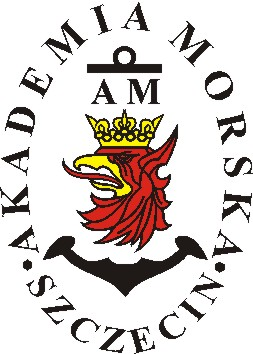 